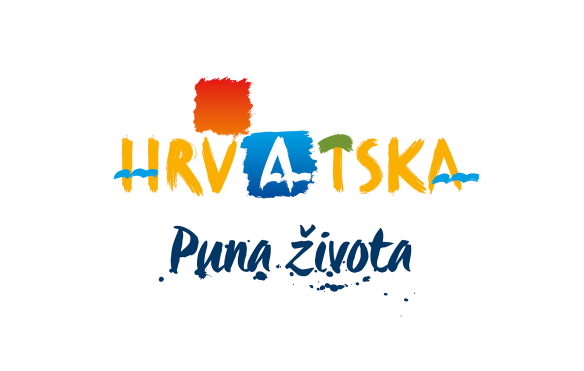 HRVATSKA TURISTIČKA ZAJEDNICAGLAVNI UREDPOZIV ZA DOSTAVU PONUDA U SVRHU ISTRAŽIVANJA TRŽIŠTAPredmet nabave:Izrada projektnog zadatka i detaljnih specifikacija aplikacije te praćenje i evaluacija uspostave informacijskog sustava za javne e-usluge u turizmu  - prijava i odjava gostiju - nadogradnja računalne aplikacije eVisitorU Zagrebu, Siječanj 2020. godinePreambula Projekt Hrvatski digitalni turizam – e-Turizam (dalje HDT) financira se sredstvima EU fondova. Nositelj projekta je Ministarstvo turizma (dalje MINT), a kao partneri na projektu sudjeluju Hrvatska turistička zajednica dalje (dalje HTZ), Turistička zajednica Splitsko - dalmatinske županije te Ured državne uprave u Splitsko - dalmatinskoj županiji.Cilj HDT projekta je uz pomoć naprednih tehnologija unaprijediti turistički sektor i poboljšati komunikaciju između pružatelja usluga i javne uprave u turizmu, povećati učinkovitost kroz skraćivanje vremena potrebnog za obradu zahtjeva, smanjiti troškove pružanja javnih usluga i mogućnost pogrešaka u pružanju istih te u konačnici, imati središnju ulogu u promoviranju hrvatskog turizma. Ovi ciljevi će se realizirati kroz implementaciju 5 e-usluga:  Središnji turistički registar; trenutno tijela državne i javne uprave u turizmu ne mogu korisnicima izdati ažurne informacije, potvrde ili izvode o postojećim ugostiteljskim objektima, pružateljima usluga u turizmu i sustavu turističkih zajednica. Nakon provedbe projekta ažurni turistički podaci s povijesnim prikazom biti će dostupni korisnicima u otvorenim formatima te će kompletna usluga biti dostupna na internetu. Upravni postupci kategorizacije ugostiteljskih i turističkih objekata te izdavanja rješenja pružateljima usluga u turizmu i (3) neupravni postupci dodjele potpora za razvoj turizma; trenutno se te usluge provode tako da je omogućeno podnošenje zahtjeva putem e-maila na obrascima koji su dostupni na web stranicama tijela državne uprave i drugih javnih tijela. Uz zahtjev koji podnose, korisnici dostavljaju dokumentaciju potrebnu za ishođenje rješenja iako je ista dostupna u registrima drugih javnih tijela. Nakon provedbe projekta korisnicima će ove e-usluge biti dostupne na internetu od početnog koraka podnošenja zahtjeva, autentifikacije, uvida u status obrade zahtjeva do dobivanja rješenja. Pružanje turističkih informacija i promoviranje hrvatskog turizma; trenutačno su turistički podaci i informacije na nacionalnoj, regionalnoj i lokalnoj razini neažurni i nepovezani. Nakon provedbe projekta građanima će se omogućiti uvid u ažurirane i točne turističke informacije u otvorenim formatima/normama.  Informacijski sustav za prijavu i odjavu turista (dalje eVisitor) je jedinstveni informacijski sustav koji funkcionalno povezuje sve turističke zajednice u Republici Hrvatskoj. eVisitor služi za prikupljanje i obradu podataka o pružateljima usluga smještaja i njihovim smještajnim objektima na području Republike Hrvatske; prijavi i odjavi gostiju od strane pružatelja usluga smještaja putem interneta; obračun i kontrolu naplate boravišne pristojbe; obradu i analizu podataka; izvještavanje u statističke svrhe te međusobnu suradnju tijela javne vlasti. Svih 5 e-usluga koje će se razviti ima predviđenu interakciju e-usluga i registara više tijela javne uprave, obavljanje svih 5 javnih e-usluga u turizmu biti će potpuno automatizirano i dostupno na internetu putem računala i pametnih telefona.HDT projekt je usklađen s Europskim okvirom interoperabilnosti. Projekt je usklađen sa Strategijom razvoja turizma RH do 2020. kao i s važećim Strateškim planom MINT-a. Izradom ovih 5 aplikacija, opremanjem klijentskom opremom službenika kao i povezivanjem postupaka više tijela javne uprave u integrirani državni informacijski sustav povećati će se učinkovitost javne uprave čime će se skratiti proces pružanja e-usluga i smanjiti operativni troškovi.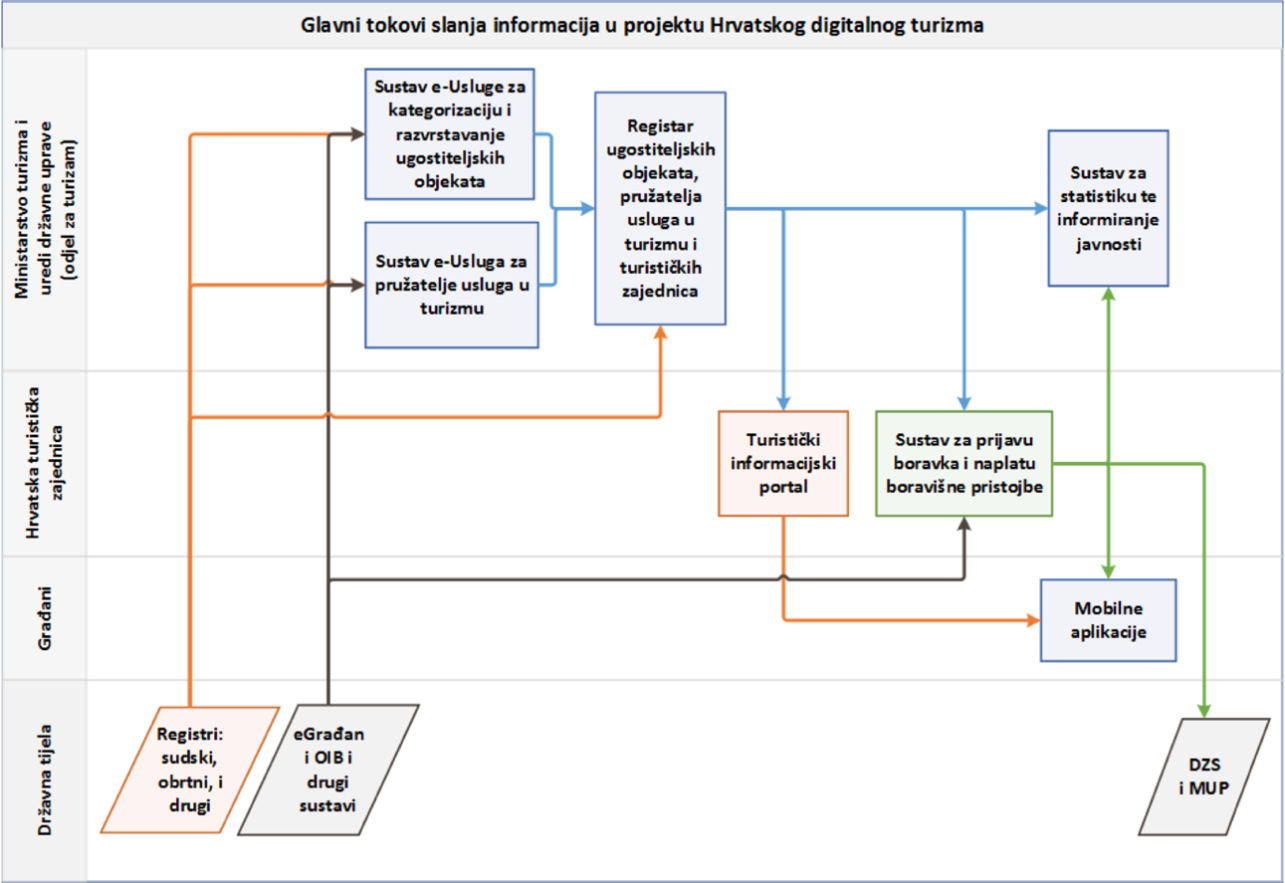 Slika  1 – Glavni tokovi slanja informacija u projektu Hrvatskog digitalnog turizmaOvo istraživanje tržišta će se provesti kroz postupak prikupljanja ponuda za Izradu projektnog zadatka i detaljnih specifikacija aplikacije te praćenje i evaluacija uspostave informacijskog sustava za javne e-usluge u turizmu  - prijava i odjava gostiju - nadogradnja računalne aplikacije eVisitor (Sustav za prijavu boravka i naplatu boravišne pristojbe) (u nastavku e-usluga eVisitor) kako bi bila u potpunosti integrirana s ostalim sustavima izgrađenim unutar projekta Hrvatski digitalni turizam.Cilj i sadržaj dokumentacijeDokumentacija je sadržajno uređena na način koji omogućuje razumijevanje samog konteksta i karakteristike tražene usluge, a ista uključuje:Projektni zadatak,Dokumentaciju iPriloge.Pojašnjenja Pojašnjenja i tumačenja dokumentacijeHTZ će na zahtjev Ponuditelja, upućen putem elektroničke pošte, otkloniti sve nejasnoće i ponuditi dodatna pojašnjenja, a u svrhu što kvalitetnijeg istraživanja tržišta odnosno prikupljanja što kvalitetnijih ponuda (u nastavku ove dokumentacije: nabava). Bilo kakva pitanja/dvojbe ili zahtjevi za dodatna pojašnjenja mogu se dostaviti na adresu e-pošte: poslovna.rjesenja@htz.hr.Sva komunikacija prije slanja ponude, a vezana uz predmet nabave, obavlja se isključivo pisanim putem na navedene e-mail adresu. U Predmetu („Subject“) elektroničke pošte potrebno je upisati „Izrada projektnog zadatka i detaljnih specifikacija za nadogradnju eVisitora“ te kratak naslov upita. Upiti vezani uz uvjete za nadmetanje i pojašnjenje su pravodobni ako su dostavljeni Naručitelju na način opisan u ovoj dokumentaciji najkasnije 5 (pet) dana prije dana isteka roka za dostavu ponuda. Naručitelj neće odgovarati na upite koji pristignu na drugačiji način ili na drugu adresu elektroničke pošte.Popis gospodarskih  subjekata koji su u sukobu interesaHrvatska turistička zajednica kao Naručitelj u ovom postupku nabave radi izbjegavanja sukoba interesa ne smije sklapati ugovore o nabavi s gospodarskim subjektima:  •	Adris grupa d.d. za upravljanje i ulaganje, Vladimira Nazora 1, Rovinj•	Amarin d.o.o., Bože Gumpca 38, Pula•	Barbariga nova d.o.o., Ulica Marana 1/A, Vodnjan•	Barbariga turist d.o.o., Trg stara korta 3, Vodnjan•	Barbariga vitality d.o.o., Ulica Marana 1/A, Vodnjan•	Bora tours d.o.o., Majstora Radovana 7, Zadar•	Capelli tourist agency turistička agencija, ugostiteljstvo, turizam, trgovina i usluge d.o.o., Lošinjskih brodograditelja 57, Mali Lošinj•	Cidaris d.o.o., Matije Gupca 2A, Zadar•	Čaporice d.o.o., Bana Jelačića 8, Trilj•	Digitalni turizam d.o.o., Ludbreška 15, Zagreb•	Excelsus d.o.o., Sv. Lovre 6, Stobreč•	Hotel Alan d.d., Dr. Franje Tuđmana 14, Starigrad•	Hoteli Brela d.d., Trg Gospe od Karmela 1, Brela•	Hoteli Dubrovačka rivijera d.d., Šetalište Marka Marojice 40, Mlini•	Hoteli Tučepi d.d., Dračevice 39, Tučepi•	Hoteli Zlatni rat d.d., Bračka cesta 13, Bol•	HUP - Zagreb d.d., Trg Krešimira Ćosića 9, Zagreb•	I.Q.M.  d.o.o., Zagrebačka 1, Poreč•	International trading and tour. co. (tvrtka je u mirovanju), Drage Šćitara 5, Rijeka•	Izvor osiguranje d.d., Trpinjska 9, Zagreb•	Jadranski luksuzni hoteli, Masarykov put 20, Dubrovnik•	Katarina line d.o.o., V. Spinčića 13, Opatija•	Maistra d.d. za hotelijerstvo i turizam, Obala Vladimira Nazora 6, Rovinj•	Mala škola i igraonica d.o.o., Zagrebačka 60, Varaždin•	New deal d.o.o., Matije Gupca 2A, Zadar•	Obrt babea za posl. Usluge, Svetice 17, Zagreb•	Solaris d.d., Hotelsko Naselje Solaris 86•	Stil lov d.o.o., S. Radića 56A, Šibenik•	Sunce koncern d.d., Trpinjska 9, Zagreb•	Sunčane toplice d.o.o., Sunčana 39, Bizovac•	Terra travel d.o.o., Matije Gupca 2A, Zadar•	Terra Ultra d.o.o., Pergošićeva 3, Zagreb•	Tuna&wine d.o.o., Matije Gupca 2A, Zadar•	Tvin drvna industrija d.o.o., Zbora Narodne Garde 2, Virovitica•	U.O. Zlatni tulp, Obala palih omladinaca 4, Šibenik•	Uniline d.o.o., Bože Gumpca 38, Pula•	Valamar Riviera d.d., Stancija Kaligari 1, Buići•	Vranjica belvedere d.d., Kralja Zvonimira 62, Seget Vranjica•	Zadar outdoor d.o.o., Matije Gupca 2A, ZadarProjektni zadatak i dokumentacijaOrganizacijska jedinica ili osoba zadužena za komunikaciju s ponuditeljima:Odjel za eVisitor i poslovna IT rješenjaE-mail: poslovna.rjesenja@htz.hrNačin komunikacije i kontakt podaci:Glavni ured Hrvatske turističke zajedniceIblerov trg 10/IV10000 ZAGREBBroj telefona: 01 4699 392Broj telefaksa: 01 4557 827Internetska adresa: https://www.htz.hrAdresa elektroničke pošte: poslovna.rjesenja@htz.hr Matični broj: 3943658OIB: 72501368180Predmet nabave Izrada projektnog zadatka i detaljnih specifikacija aplikacije te praćenje i evaluacija uspostave informacijskog sustava za javne e-usluge u turizmu  - prijava i odjava gostiju - nadogradnja računalne aplikacije eVisitor podijeljena je u dvije grupe: Grupa 1. - Izrada projektnog zadatka i detaljnih specifikacija aplikacije za javne e-usluge u turizmu  - prijava i odjava gostiju - nadogradnja računalne aplikacije eVisitor,Grupa 2. - Praćenje i evaluacija uspostave informacijskog sustava  - prijava odjava gostiju - nadogradnja računalne aplikacije eVisitor.Ponuditelj može podnijeti ponudu samo za obje grupe zajedno. Ponuda koja se odnosi na samo jednu grupu neće biti prihvatljiva. Najmanje jedan stručnjak projektnog tima mora biti uključen u provedbu obje grupe. Količina predmeta nabaveKoličina predmeta nabave određuje se kao točna. Procijenjena vrijednost nabaveZa Grupu 1. procijenjena vrijednost nabave iznosi: 120.000,00 kuna bez PDV-a, 150.000,00 kuna s PDV-om.
Za Grupu 2. procijenjena vrijednost nabave iznosi: 120.000,00 kuna bez PDV-a, 150.000,00 kuna s PDV-om.Ukupno: 240.000,00 kuna bez PDV-a odnosno 300.000,00 kuna s PDV-om.Obvezni sadržaj ponude i potrebne dokumentacije Dokumentacija sadrži minimalno sljedeće priloge: Ponudbeni list (Prilog 1.) Izjava o istinitosti podataka (Prilog 2.)Izjava o prihvaćanju uvjeta navedenih u pozivu za dostavu ponude (Prilog 3.)Izjava o nekažnjavanju (Prilog 4a.)Izjava o ostalim razlozima isključenja Ponuditelja (Prilog 4b.)Dokazi sposobnostiDokaz pravne i poslovne sposobnosti (prema točki 3.5.2.1..)Dokaz financijske sposobnosti  (prema točki 3.5.2.2.)Dokaz stručne sposobnosti (prema točki 3.5.2.3.)Životopisi stručnjaka koji će raditi na projektuPopis referenciPopis izvršenih usluga (Prilog 5. prema točki 3.5.3.)Popis stručnjaka koji će sudjelovati na projektu (Prilog 6.)Jamstvo za ozbiljnost ponude (prema točki 3.17)Ugovore (Prilozi 8a. i 8b. prema točki 3.2.2)Ostali dokumenti propisani ovom Nabavom Ponuditelj je dužan uz navedene priloge ispuniti i sve listove u priloženoj XLS datoteci pod nazivom „Profesionalno iskustvo HDT Ponude“, te ih dostaviti u digitalnom i tiskanom obliku. Ugovore u Prilozima 8a. i 8b. potrebno je također ispuniti i potpisati.Ponuditelj može umjesto priloga pod rednim brojem 4., 5., 6a. i 6b. ispuniti i dostaviti Izjavu o naknadnoj dostavi dokumentacije (Prilog 7.) kojom jamči kako će dokumentaciju pod navedenim rednim brojevima dostaviti u roku od 7 dana nakon i ako bude pozvan na dostavu obvezujuće ponude. Razlozi isključenja ponuditelja i dokazi sposobnostiRazlozi isključenja PonuditeljaObavezni razlozi isključenja Ponuditelja te dokumenti kojima Ponuditelj dokazuje da ne postoje obavezni razlozi za isključenje Razlozi zbog kojih je Naručitelj obvezan isključiti Ponuditelja iz postupka nabave:a) ako je gospodarskom subjektu i/ili osobi ovlaštenoj po zakonu za zastupanje pravne osobe gospodarskog subjekta izrečena pravomoćna osuđujuća presuda za jedno ili više sljedećih kaznenih djela: udruživanje za počinjenje kaznenih djelazločinačko udruženjepočinjenje kaznenog djela u sastavu zločinačkog udruženjazlouporaba u postupku javne nabavenezakonito pogodovanjeprimanje mitadavanje mitatrgovanje utjecajemdavanje mita za trgovanje utjecajemprimanje mita u gospodarskom poslovanjudavanje  mita  u  gospodarskom  poslovanjuzlouporaba  položaja  i  ovlastizlouporaba obavljanja dužnosti državne vlastiprotuzakonito posredovanjeprimanje mitadavanje  mitaprijevaraprijevara u gospodarskom poslovanjuutaja poreza ili carinesubvencijska prijevarautaja poreza i drugih davanjaterorizamjavno poticanje na terorizamnovačenje za terorizamobuka za terorizamterorističko udruženjefinanciranje terorizmapranje novcatrgovanje ljudimatrgovanje ljudima i ropstvoračunalna  prijevaraprijevara  u  gospodarskom  poslovanju  iprikrivanje protuzakonito dobivenog novca, odnosno za odgovarajuća kaznena djela prema propisima države sjedišta gospodarskog subjekta ili države iz koje ta osoba dolazib) ako  nije  ispunio  obvezu  plaćanja  dospjelih  poreznih  obveza  i  obveza  za  mirovinsko i zdravstveno osiguranje, osim ako je gospodarskom subjektu sukladno posebnim propisima odobrena odgoda plaćanja navedenih obveza:u Republici Hrvatskoj, ako gospodarski subjekt ima poslovni nastan u Republici Hrvatskoj, iliu Republici Hrvatskoj ili u državi poslovnog nastana gospodarskog subjekta, ako gospodarski subjekt nema poslovni nastan u Republici Hrvatskoj.Dokumenti kojima Ponuditelj dokazuje da ne postoje obavezni razlozi za isključenje:a) Izjava o nekažnjavanjuPonuditelj je obvezan priložiti  izjavu  ovlaštene  osobe  Ponuditelja  ovjerene  kod  javnog  bilježnika  da gospodarskom  subjektu  kao  pravnoj  osobi  i  osobi  ovlaštenoj  za  zastupanje  gospodarskog  subjekta  nije  izrečena  pravomoćna  osuđujuća  presuda  za  jedno  ili  više sljedećih  kaznenih  djela: udruživanje  za  počinjenje  kaznenih  djelaprimanje  mita  u gospodarskom  poslovanjudavanje  mita  u  gospodarskom  poslovanjuzlouporaba položaja  i  ovlastizlouporaba  obavljanja  dužnosti  državne  vlastiprotuzakonito posredovanjeprimanje  mitadavanje  mitaprijevararačunalna  prijevaraprijevara  u gospodarskom  poslovanju  i  prikrivanje  protuzakonito  dobivenog  novca,  odnosno  za odgovarajuća kaznena djela prema propisima države sjedišta gospodarskog subjekta ili države iz koje ta osoba dolazi.Izjava o nekažnjavanju (Prilog 4a.) ne smije biti starija od 30 dana od dana objave ovog poziva za nadmetanje.Ostali razlozi isključenja PonuditeljaNaručitelj će Ponuditelja isključiti iz postupka nabave i u sljedećim slučajevimaako je nad njime otvoren stečajako je u postupku likvidacijeako njime upravlja osoba postavljena od strane nadležnog sudaako je u nagodbi s vjerovnicimaako je obustavio poslovne djelatnosti ili se nalazi u sličnom postupku prema nacionalnim propisima države sjedišta  gospodarskog  subjekta teako  je  nad  njime  pokrenut  prethodni  postupak  radi utvrđivanja  uvjeta  za  otvaranje  stečajnog  postupka,  ili  postupak  likvidacije  po  službenoj dužnosti,  ili  postupak  nadležnog  suda  za  postavljanje  osobe  koja  će  njime  upravljati,  ili postupak  nagodbe  s  vjerovnicima  ili  se  nalazi  u  sličnom  postupku  prema  nacionalnim propisima države sjedišta gospodarskog subjektaKao dokaz da ne postoje ostali razlozi isključenja, Ponuditelj je dužan dostaviti ispunjenu  Izjavu da ne postoje ostali razlozi isključenja iz sudjelovanja u postupku nabave (Prilog 4b.).Također, Ponuditelj će biti isključen iz postupka nabave ukoliko ne dostavi svu odgovarajuću dokumentaciju traženu ovim Pozivom (poglavlje 3.4 Obvezni sadržaj ponude i potrebne dokumentacije).Dokaz sposobnosti ponuditeljaDokazivanje sposobnosti provodi se dostavom dokaza navedenih u ovoj dokumentaciji. Ako najpovoljniji Ponuditelj ne dostavi u roku sve tražene izvornike ili preslike dokumenata, Naručitelj će isključiti takvog Ponuditelja, odnosno odbiti njegovu ponudu. Naručitelj će prije donošenja odluke od ponuditelja koji je podnio ekonomski najpovoljniju ponudu zatražiti da u primjerenom roku ne kraćem od pet dana dostavi ažurirane dokumente kojima dokazuje sposobnosti ponuditelja u originalu ili ovjerenoj preslici.Dokazi pravne i poslovne sposobnostiPonuditelj je obvezan dostaviti Izvod  iz  sudskog,  obrtnog,  strukovnog  ili  drugog  odgovarajućeg  registra države sjedišta gospodarskog subjekta, a u slučaju da ne postoji, jednakovrijedni dokument koji je izdalo nadležno  sudsko ili  upravno tijelo u državi sjedišta gospodarskog subjekta. Ponuditelj je obvezan dostaviti ovlaštenje, suglasnost i slično ako su gospodarskom subjektu potrebni u zemlji sjedišta za obavljanje djelatnosti povezane s predmetom nabave. Dokaz financijske sposobnostiStanje poreznog dugovanja:Dokaz sposobnosti: potvrda Porezne uprave o stanju dugovanja ili istovrijedni dokument nadležnog tijela zemlje sjedišta ponuditelja.Izdavatelj dokaza sposobnosti: Ministarstvo financija – Porezna uprava, to jest odgovarajuće nadležno tijelo zemlje sjedišta Ponuditelja.Financijski pokazatelj dokaza sposobnosti: ponuditelj mora dokazati da je ispunio obvezu plaćanja svih dospjelih poreznih obveza i obveza za mirovinsko i zdravstveno osiguranje. Ovaj dokaz ne smije biti stariji od 30 dana od dana objave ovog poziva za nadmetanje. Ponuditelj koji ne dostavi definirane dokaze financijske sposobnosti biti će isključen iz predmetne nabave.Dokaz stručne sposobnosti:Slični projekti PonuditeljaPotrebno dostaviti reference na sličnim projektima Gospodarski subjekt mora dokazati da je u godini u kojoj je započeo ovaj postupak i tijekom tri godine koje prethode toj godini pružio usluge iste ili slične predmetu nabave u vrijednosti od minimalno 150.000,00 kuna s PDV-om. Ako se radi o više usluga (ugovorenih poslova) njihova zbirna vrijednost mora biti minimalno 150.000,00 kuna s PDV-om, uz uvjet da svaki pojedinačni ugovor prelazi 70.000,00 kuna s PDV-om.Za potrebe utvrđivanja tehničke i stručne sposobnosti, ponuditelj u ponudi dostavlja: Popis usluga izvršenih u godini u kojoj je započeo postupak nabave i tijekom tri godine koje prethode toj godini s time da se popisu prilaže potvrda druge ugovorne strane o urednom izvršenju i ishodu usluga. Iz potvrde mora biti vidljiv naziv tvrtke i adresa druge ugovorne strane, opis usluga, datum izvršenja usluga i njihova vrijednost.Ogledni obrazac Popisa usluga nalazi se u Prilogu 5. ove dokumentacije o nabavi. Obrasci su dani samo kao predložak te ponuditelji mogu koristiti i vlastite obrasce ukoliko oni sadržajno odgovaraju.Zajednica ponuditelja kumulativno (zajednički) dokazuje sposobnost iz ove točke.Projektni timPonuditelj ili zajednica ponuditelja mora dokazati da će imati na raspolaganju tim stručnjaka koji se može sastojati od više osoba od kojih je ponuditelj obvezan poimenično odrediti dva (2) stručnjaka koji  posjeduju niže tražene obrazovne kvalifikacije te profesionalno iskustvo koje će se ocjenjivati na način propisan ovom dokumentacijom. Ponuditelj može angažirati i veći broj stručnjaka uz ograničenje da svakako mora angažirati minimum stručnjaka koji su traženi ovom dokumentacijom o nabavi.U slučaju da odabrani ponuditelj želi zbog opravdanih razloga promijeniti stručnjaka kojeg je nominirao u svojoj ponudi, za to će ishoditi prethodnu suglasnost naručitelja navodeći razloge zbog kojih traži zamjenu i detalje (uz dostavu dokaza o ispunjavanju uvjeta iz ove dokumentacije o nabavi) o stručnjaku kojeg namjerava uvesti u izvršenje Ugovora. Novi stručnjak koji se predlaže mora zadovoljavati uvjete određene ovom dokumentacijom o nabavi tamo gdje je to primjenjivo. Sve troškove povezane sa zamjenom snosi Ponuditelj.U ponudi ponuditelj je dužan priložiti:Popis svih tehničkih stručnjaka koji će biti uključeni u rad na projektu, neovisno o tome pripadaju li oni gospodarskom subjektu s imenom i prezimenom stručnjaka, pozicijom na koju se imenuje, navodom o trenutnom zaposlenju, stručnoj spremi, navodom o prethodnom iskustvu stručnjaka u Prilogu 6. i u XLS tablici pod nazivom „Profesionalno iskustvo HDT Ponude“ – list „Podaci o ponuditelju“. Popis mora biti ovjeren vlastoručnim potpisom odgovorne osobe gospodarskog subjekta.Obrazovne kvalifikacije svih stručnjaka i pozicija za koju su predloženi.U svrhu dokazivanja minimalnog propisanog profesionalnog iskustva ponuditelj za svakog stručnjaka mora dostaviti: Životopis stručnjaka s navodima i opisima profesionalnog iskustva. Ispunjen odgovarajući list za svakog stručnjaka (npr. list „GRUPA 1-Stručnjak 2-Iskustvo“ za drugog stručnjaka za aktivnosti iz prve grupe predmeta nabave) u priloženoj XLS tablici „Profesionalno iskustvo HDT Ponude“Ponuditelj dostavom kopije diplome, uvjerenja ili jednako vrijednog dokumenta za svakog stručnjaka dokazuje da stručnjaci zadovoljavaju niže propisanu razinu obrazovanja. Ukoliko je dokaz na stranom jeziku, uz isti mora biti priložen prijevod. Ponuditelj mora imenovati  dva (2) stručnjaka koji posjeduju minimalno niže navedene kvalifikacije te profesionalno iskustvo koji se ocjenjuju sukladno ovoj dokumentaciji. Jedna osoba ne može obavljati više od jedne dolje navedene funkcije. Naručitelj će evaluirati profesionalno iskustvo stručnjaka temeljem njegove poslovne funkcije koja obvezno mora biti vezana uz specifična znanja i projekte koji su navedeni.Vodeći stručnjak za razvoj i nadzor e-usluge eVisitor (ujedno i Voditelj tima ponuditelja ili zajednice ponuditelja)KvalifikacijeZavršen najmanje VŠS/Baccalaureus i najmanje tri (3) godina specifičnog radnog iskustva koje odgovara predmetu ove nabave na način da je stručnjak tijekom navedenog iskustva obavljao jedan ili više stručnih poslova vezanih uz projekte koji se ocjenjuju kao relevantni za dokazivanje stručnosti..Stručnjak/ci za tehnički razvoj i nadzor e-usluge eVisitor KvalifikacijeZavršen najmanje VŠS/Baccalaureus i najmanje tri (3) godina specifičnog radnog iskustva koje odgovara predmetu ove nabave na način da je stručnjak tijekom navedenog iskustva obavljao jedan ili više stručnih poslova vezanih uz projekte koji se ocjenjuju kao relevantni za dokazivanje stručnostiOblik, način i mjesto dostave ponude Ponuda mora biti izrađena u obliku naznačenom u ovom Pozivu.Propisani tekst ponuda ne smije se mijenjati i nadopunjavati.Sve stranice ponude označavaju se rednim brojem stranice kroz ukupan broj stranica ponude ili ukupan broj stranica ponude kroz redni broj stranice.Ponuda se piše neizbrisivom tintom.Ispravci u ponudi moraju biti izrađeni na način da su vidljivi ili dokazivi. Ispravci moraju uz navod datuma biti potvrđeni pravovaljanim potpisom i pečatom ovlaštene osobe gospodarskog subjekta.Ponuda se šalje u pisanom obliku (poštom) s priloženim digitalnim medijem (USB ili sl.) koji sadrži cjelokupnu ponudu s pripadajućom dokumentacijom u digitalnom formatu, u zatvorenoj omotnici s nazivom i adresom naručitelja, nazivom i adresom ponuditelja, naznakom predmeta nabave na koji se ponuda odnosi, naznakom: „Izrada projektnog zadatka i detaljnih specifikacija za nadogradnju eVisitora" te ostalim podacima sukladno ovom Pozivu. U roku za dostavu ponude ponuditelj može dodatnom, pravovaljano potpisanom izjavom izmijeniti svoju ponudu, nadopuniti je ili od nje odustati. Izmjena ili dopuna ponude dostavlja se na isti način kao i ponuda.Rok i mjesto dostave ponude s pripadajućom dokumentacijom Rok za dostavu je 24. siječnja 2020. godine u 12:00 sati, a mjesto dostave ponude je Hrvatska turistička zajednica – Glavni ured, Iblerov trg 10/IV, Zagreb.Jezik ponude i priložene dokumentacije Ponuda i priložena dokumentacija mora biti izrađena na hrvatskom jeziku i latiničnom pismu.Rok valjanosti ponudeZa Grupu 1. i Grupu 2. je 60 dana. Kriterij za evaluaciju ponudaKriteriji za evaluaciju ponuda za svaku Grupu su:Profesionalno iskustvo stručnjaka (nefinancijski kriterij);Cijena (financijski kriterij).Ukupan maksimalni broj bodova iznosi 100 bodova (za Grupu 1. maksimalni broj bodova se množi s koeficijentom 0,6, a za Grupu 2. se maksimalni broj bodova množi s koeficijentom 0,4), a u skladu s kriterijima i načinom bodovanja, utvrdit će se ukupan broj bodova svake pojedine ponude, te će se izvršiti rangiranje ponuditelja. Naručitelj će zatim Ponuditelju s najviše bodova poslati poziv za dostavom ponude na temelju saznanja iz prethodnog postupka.Za potrebe ocjenjivanja ponuda, Ponuditelj kao sastavni dio ponude dostavlja: Cijenu ponude s i bez PDV-a (upisana u Ponudbeni list (Prilog 1.) i XLS tablicu pod nazivom „Profesionalno iskustvo HDT Ponude“ – list „Podaci o ponuditelju“ ) Profesionalno iskustvo stručnjaka koje se ispunjava u XLS tablici pod nazivom „Profesionalno iskustvo HDT Ponude“. Ocjenjuju se svi stručnjaci koje je ponuditelj poimenice naveo u XLS tablicu u odgovarajućim listovima za svakog pojedinog stručnjaka. Ukupna ocjena (T)T (ukupan broj bodova) = T1 + T2 Ponude će se rangirati prema broju ostvarenih bodova (T – ukupan broj bodova) počevši od najvećeg prema najmanjem.T1 = (PI1 + CI1) x 0,6PI1 = vodeći stručnjak + stručnjakT1	      - ukupan broj bodova – Grupa 1 (maksimalno 60 bodova)PI1		   - profesionalno iskustvo – Grupa 1 (maksimalno 70 bodova) CI1	   - bodovi za cijenu – Grupa 1 (maksimalno 30 bodova) T2 = (PI2 + CI2) x 0,4PI2 = vodeći stručnjak + stručnjakT2		   - ukupan broj bodova – Grupa 2 (maksimalno 40 bodova)PI2		   - profesionalno iskustvo – Grupa 2 (maksimalno 70 bodova) CI2	   - bodovi za cijenu – Grupa 2 (maksimalno 30 bodova) Profesionalno iskustvo stručnjaka – Grupa 1Ocjenjivanje vodećeg stručnjaka za razvoj i nadzor e-usluge eVisitor Ocjenjivanje stručnjaka za tehnički razvoj i nadzor e-usluge eVisitorProfesionalno iskustvo stručnjaka – Grupa 2Ocjenjivanje vodećeg stručnjaka za razvoj i nadzor e-usluge eVisitor Ocjenjivanje stručnjaka za tehnički razvoj i nadzor e-usluge eVisitorNapomene vezano za bodovanje stručnjaka:Boduju se isključivo projekti za pojedinog stručnjaka koje stručna komisija odredi kao relevantne za predmet nabave, odnosno oni koji svojim opisom i ulogom stručnjaka vjerodostojno prikazuju relevantnost za kriterij bodovanja.Stručnjaci se boduju svaki za sebe, a ukupni bodovi za kriteriji „Bodovi za stručnjake“ dobije na način da se zbroje bodovi za vodećeg stručnjaka i  stručnjaka. Ukoliko Ponuditelj navede više od jednog stručnjaka za „stručnjaka za tehnički razvoj i nadzor e-usluge eVisitor“ u Grupi 1 i Grupi 2 potrebno je navesti kojeg stručnjaka se ocjenjuje za Grupu 1 odnosno za Grupu 2. Ocjenjuje se znači jedan vodeći stručnjak i jedan stručnjak. Ponuditelj iskustvo stručnjaka dokazuje životopisom i ispunjenom tablicom koji sadrži detaljne i iscrpne podatke o svim relevantnim projektima što uključuje: naziv projekta i korisnika projekta, kratki opis projekta, ulogu i aktivnosti za koje je stručnjak bio odgovoran tijekom provedbe projekta, druge podatke relevantne za projekt. Detaljni specifični podaci potrebni su Naručitelju u svrhu kontrole bodovanja kriterija za svakog pojedinog Ponuditelja. Naručitelj može u svakom trenutku od Ponuditelja zatražiti dodatne informacije i dokaze vezane uz iskustvo Ponuditelja.Bodovi za cijenu Maksimalan broj bodova dodijelit će se valjanoj ponudi s najnižom cijenom, a ostale valjane ponude dobit će manji broj bodova, sukladno formuli za izračun bodovne vrijednosti ponuđene cijene kako slijedi:Broj bodova za Grupu 1 za:P = Pl/Pt x 30P	- broj bodova koji je ponuda dobila za ponuđenu cijenu (zaokružena na dvije decimale);Pl 	- najniža cijena ponuđena u postupku nabave;Pt 	- cijena ponude koja je predmet ocjene.Broj bodova za Grupu 2 za:P = Pl/Pt x 30P	- broj bodova koji je ponuda dobila za ponuđenu cijenu (zaokružena na dvije decimale);Pl 	- najniža cijena ponuđena u postupku nabave;Pt 	- cijena ponude koja je predmet ocjene.Vrijeme, način i mjesto otvaranja ponuda Otvaranje ponuda nije javno.Postupak odabira ponuditeljaNaručitelj će na temelju rezultata provedenog postupka istraživanja tržišta ustanoviti koji Ponuditelj je dostavio najpovoljniju ponudu te zatražiti Ponuditelja da dostavi konačnu ponudu.Rok, način i uvjet plaćanjaPlaćanje za Grupu 1. - Po isporučenom kompletnom zadatku Grupe 1. i fakturi (30 dana od primitka fakture)Plaćanje za Grupu 2. – Plaćanje će se izvršiti u jednakim mjesečnim obrocima od početka do kraja suradnje. Ova Grupa ovisi o Izvršenju usluge od strane Izvršitelja koji će izraditi programsko rješenje (Programerima), te ukoliko se ta usluga ne ugovori ili se prekine, Ponuditelj može raskinuti Ugovor za ovu Grupu, te će se plaćanje Izvršiti u omjeru provedenih dana u odnosu na očekivano razdoblje trajanja. Rokovi isporukeTrajanje pojedinih faza je određeno terminskim planom te ne smije doći do neopravdanog prekida radova u pojedinoj fazi izvršenja predmeta nabave.Rokovi isporuke: Grupa 1. - Početak pružanja usluge nastupa odmah po potpisivanju Ugovora, a traje najkasnije 60 dana od potpisivanja Ugovora. Grupa 2. - Početak rada nastupa tek nakon što Ponuditelj sklopi Ugovor sa Izvršiteljem (Programerima) koji će izraditi nadogradnju e-usluge eVisitor, a očekivani početak je nakon 1.4.2020. a traje do 31.10.2020.  Ponuditelj će ugovorne obveze izvršavati u skladu s odredbama Ugovora te sadržajem izvorne funkcionalno-tehničke dokumentacije. Rokovi isporuke, način plaćanja, definirani iznosi plaćanja te kaznene odredbe definirane su unutar Ugovora.Kvaliteta predmeta nabaveIzvršenje usluga mora biti u skladu sa specificiranim standardima, zahtjevima i rokovima definiranim u tehničkim specifikacijama (točka 3.19 i 3.20) te bez nedostataka. Nakon isporuke predmeta nabave, ukoliko odgovara definiranim zahtjevima, Naručitelj potvrđuje da je kvaliteta dostavljenog predmeta nabave u skladu s očekivanjima Naručitelja. U slučaju naknadno otkrivenih nedostataka Izvršitelj je dužan iste ispraviti u rokovima propisanim ovom dokumentacijom odnosno sklopljenim Ugovorom, bez prava na dodatnu naknadu za izvršene poslove odnosno utrošeno vrijeme potrebno za ispravak.Predloženi stručnjaciBroj predloženih stručnjaka na temelju koji je Ponuditelj ostvario bodove ne može se smanjiti tijekom izvršenja usluge. U slučaju zamjene stručnjaka (čiji je životopis predmet bodovanja) tijekom izvršenja usluge, Ponuditelj je obavezan predložiti zamjenskog stručnjaka koji mora imati najmanje isto profesionalno iskustvo kao i stručnjak na osnovu kojeg je Ponuditelj ostvario bodove.Jamstvo  za ozbiljnost ponude, jamstvo za uredno izvršenje Ugovora, naknada štete i ograničenja odgovornostiPonuditelj je dužan dostaviti jamstvo za ozbiljnost ponude u iznosu od 3% vrijednosti ponude bez PDV-a. Jamstvo za ozbiljnost ponude je jamstvo za slučaj odustajanja Ponuditelja od svoje ponude u roku njezine valjanosti, dostavljanja neistinitih podataka, nedostavljanja ili kašnjenja sa dostavom izvornika ili ovjerenih preslika kada je dostava takvih dokaza propisana ili kada to naknadno zatraži Naručitelj te odbijanja potpisivanja Ugovora odnosno nedostavljanja jamstva za uredno izvršenje Ugovora.Jamstvo za ozbiljnost ponude dostavlja se u neoštećenom izvorniku i mora biti u obliku valjane bjanko zadužnice izdane i popunjene u skladu s važećim zakonskim i podzakonskim propisima (Ovršnom zakonu i Pravilniku o obliku i sadržaju bjanko zadužnice).Jamstvo za ozbiljnost ponude čini sastavni dio ponude uvezene u cjelinu, a potrebno ga je uložiti u PVC fascikl (zbog obveze vraćanja istog) koji je potrebno osigurati naljepnicom s pečatom Ponuditelja od neovlaštenog vađenja sa strane koja je otvorena, te označiti rednim brojem stranice kao i ostale stranice ponude. Ako se, iz bilo kojeg razloga, pomiče rok za dostavu ponuda potrebno je sukladno tome uskladiti i važenje jamstva. Rok valjanosti bjanko zadužnice ne smije biti kraći od roka valjanosti ponude. Naručitelj se obvezuje vratiti Ponuditeljima jamstvo za ozbiljnost ponude neposredno nakon dostave jamstva za uredno izvršenje Ugovora, a presliku jamstva pohraniti. Naručitelj i ponuditelj će sklopiti istovremeno poseban Ugovor za izvršenje Grupe 1. te poseban Ugovor za izvršenje Grupe 2., a Ponuditelj se obvezuje dostaviti zasebno jamstvo za svaki od navedenih Ugovora. Izvršitelj neće snositi odgovornost za kašnjenje prema odredbama sklopljenog Ugovora, ako je do istog došlo zbog kašnjenja uzrokovanog od strane Naručitelja. Kašnjenje uzrokovano od strane Naručitelja, ne smatra se ono kašnjenje čiji je uzrok pogrešna procjena rokova od strane Izvršitelja odnosno pogrešne ili nerazumljive upute dane Naručitelju ili krajnjim korisnicima od strane Izvršitelja.Ukoliko Izvršitelj ne ispuni Ugovor sukladno uvjetima ove Dokumentacije o nabavi što uključuje i pravovremeno izvršenje Ugovora, Naručitelj ima pravo aktivirati jamstvo za uredno ispunjenje ugovora.  Neurednim ispunjenjem ugovora se naročito smatra kašnjenje dulje od 10 dana. Ako Izvršitelj kasni s izvršenjem obveza iz Grupe 1. dulje od 10 dana, osim u slučaju više sile ili drugog kašnjenja uzrokovanog od strane Naručitelja,  Naručitelj ima pravo aktivirati  jamstvo za uredno ispunjenje ugovora u iznosu od 10% vrijednosti Ugovora za Grupu 1. bez PDV-a.Ako Izvršitelj kasni s izvršenjem obveza iz Grupe 1. dulje od 20 dana, osim u slučaju više sile ili drugog kašnjenja uzrokovanog od strane Naručitelja,  Naručitelj ima pravo raskinuti Ugovor i aktivirati jamstvo za uredno ispunjenje ugovora u iznosu od 10% vrijednosti Ugovora za Grupu 1. bez PDV-a. Naručitelj smatra pravovremeno izvršenje obveza iz Grupe 1. ključnim za pravovremenu realizaciju Nabave usluge druge nadogradnje računalne aplikacije prijava i odjava gostiju (dalje u tekstu Nabava nadogradnje eVisitora). Izvršitelj treba u sklopu obveza iz Grupe 1. isporučiti tehničku specifikaciju koja će biti dio natječajne dokumentacije Natječaja za izradu nadogradnji aplikacije. Kašnjenje u isporuci tehničke dokumentacije time direktno utječe na termin objave Nabava nadogradnje eVisitora i u konačnici na rokove za izvršenje obveza istog Natječaja.Kao jamstvo za uredno ispunjenje obveza iz Ugovora za Grupu 1. u iznosu od 10% vrijednosti Ugovora bez PDV-a, Izvršitelj će Naručitelju dostaviti bankovnu garanciju plativu na prvi poziv izdanu od strane poslovne banke sa sjedištem u Republici Hrvatskoj s rokom važenja do izvršenja svih ugovorom preuzetih obveza plus 45 (četrdeset i pet) dana respira ili izvršiti uplatu depozita na račun Hrvatske turističke zajednice, a koje će mu biti vraćeno nakon urednog izvršenja Ugovornih obveza.Ako Izvršitelj kasni s izvršenjem obveza iz Grupe 2. dulje od 10 dana, osim u slučaju više sile ili drugog kašnjenja uzrokovanog od strane Naručitelja,  Naručitelj ima pravo aktivirati  jamstvo za uredno ispunjenje ugovora u iznosu od 10% vrijednosti Ugovora za Grupu 2. bez PDV-a.Ako Izvršitelj kasni s izvršenjem obveza iz Grupe 2. dulje od 20 dana, osim u slučaju više sile ili drugog kašnjenja uzrokovanog od strane Naručitelja,  Naručitelj ima pravo raskinuti Ugovor i aktivirati jamstvo za uredno ispunjenje ugovora u iznosu od 10% vrijednosti Ugovora za grupu 2. bez PDV-a.Kao jamstvo za uredno ispunjenje obveza iz Ugovora za Grupu 2. u iznosu od 10% vrijednosti Ugovora bez PDV-a, Izvršitelj će Naručitelju dostaviti bankovnu garanciju plativu na prvi poziv izdanu od strane poslovne banke sa sjedištem u Republici Hrvatskoj s rokom važenja do izvršenja svih ugovorom preuzetih obveza plus 45 (četrdeset i pet) dana respira ili izvršiti uplatu depozita na račun Hrvatske turističke zajednice, a koje će mu biti vraćeno nakon urednog izvršenja Ugovornih obveza.Viša silaViša sila podrazumijeva svaku nepredvidivu iznimnu situaciju ili događaj izvan kontrole ugovornih strana, koji sprječava bilo koju od njih u ispunjavanju bilo koje od ugovornih obveza, a ne može se pripisati pogrešci ili nemaru s njihove strane te se dokaže nepremostivom unatoč svoj dužnoj pažnji (uključujući npr. i produženje trajanja projekta Hrvatski digitalni turizam). Nedostaci u opremi ili materijalu ili kašnjenje u stavljanju istih na raspolaganje, radni sporovi,  štrajkovi ili financijske poteškoće ne mogu se smatrati višom silom.Mjesto isporuke robe, pružanja usluga ili izvođenja radovaGlavni ured Hrvatske turističke zajednice, Iblerov trg 10/IV, Zagreb.Tehničke specifikacije (opis) predmeta nabave – Grupa 1Od odabranog ponuditelja se traži izrada „Projektnog zadatka i detaljnih specifikacija aplikacije te praćenje i evaluacija uspostave informacijskog sustava za javne e-usluge u turizmu  - prijava i odjava gostiju - nadogradnja računalne aplikacije eVisitor“ (u daljnjem tekstu Rješenje). Rješenje mora predvidjeti nadogradnju e-usluge eVisitor sa sljedećim mogućnostima: Prilagodba e-usluge eVisitor i njeno povezivanje s javnom e-uslugom Središnji turistički registar te drugima javnim e-uslugama koje su nužne za provedbu svih zakonom propisanih zadaća i postupanja u kojima se kao izvor podataka ili sredstvo komunikacije odnosno obrade podataka koristi eVisitorPrilagodba e-usluge eVisitor i njeno povezivanje s javnom e-uslugom Turističko informacijski sustavPrilagodba sučelja e-usluge eVisitor novom vizualnom identitetu koji će biti definiran u sklopu projekta Hrvatski digitalni turizamPrilagodba e-usluge eVisitor za slabovidne osobe, osobe s invaliditetom te osobe s intelektualnim teškoćama vodeći računa o rodnoj perspektivi, uključujući i jezični odabir terminologijePrilagodba e-usluge eVisitor u skladu sa zakonodavnim okvirom koji propisuje način provedbe javnih e-uslugaPrilagodba e-usluge eVisitor sukladno Strategiji e-Hrvatska 2020, a posebno sukladno aktivnosti modernizacije upravnih postupaka i integracije u državni informacijski sustav poštujući načela „only once“Prilagodba e-usluge eVisitor temeljem uočenih nedostataka tijekom praćenja i evaluacije nadogradnje.	 Središnji turistički registar objedinjavat će sve upisnike i baze podataka u turizmu koje proizlaze iz zakonske obveze vođenja tih podataka. Osnovna namjena Registra je pružanje javne i transparentne slike građanima o turističkim objektima, turističkim zajednicama, turističkim sadržajima te osobama, tvrtkama i institucijama koje su povezane s turističkom djelatnosti. Podaci iz Registra će biti javno dostupni u opsegu u kojem se ne narušava privatnost pojedinca ili na drugi način ne otkrivaju poslovne i druge tajne. Registar će u tom smislu raspolagati informacijama koje su javno dostupne, ali će također sadržavati i druge podatke koji su dostupni službenim osobama ili na temelju službenog zahtjeva.Od Registra se očekuje:•	Mogućnost proširivanja s novim skupom podataka•	Automatizirani unos i prijenos podataka iz drugih sustava•	Razmjenu podataka s drugim sustavima koristeći uobičajene i javno dokumentirane te priznate protokole razmjene podataka.Rješenje mora sadržavati jasne i detaljne tehničke specifikacije koje sadržavaju skice procesa/ekrana/opis nadogradnji aplikacije (wireframeove), prijedlog procesa i sve napomene koje su potrebne da bi se nedvosmisleno definirale potrebe i željeni poslovni procesi samog projektnog zadatka.Specifikacije za Središnji turistički registar su dovršene te se očekuje od odabranog ponuditelja da izradi Rješenje koje će biti usklađeno s tom specifikacijom, ali i sa svom ostalom relevantnom dokumentacijom iz HDT projekta kao i sa zakonskom regulativom koja predviđa korištenje eVisitora kao javne e-usluge ili alata za provedbu zakonskih zadaća turističkih zajednica i tijela javne vlasti.Odabrani ponuditelj je obvezan upoznati se s dokumentacijom koja opisuje relevantne sustave i funkcionalnosti koje se razvijaju u sklopu HDT projekta, a bitni su za izradu Rješenja. Relevantna dokumentacija stavit će se na raspolaganje za preuzimanje Ponuditeljima u prostorijama Glavnog ureda Hrvatske turističke zajednice svakim radnim danom u vremenu od 09:00h do 15:00h. Potrebno je putem e-mail adrese poslovna.rjesenja@htz.hr najaviti točan datum i vrijeme preuzimanja dokumentacije koje će se obaviti uz potpisivanje odgovarajuće izjave o povjerljivosti. Rješenje mora predstavljati originalno autorsko djelo za koje je odabrani Ponuditelj dužan osigurati da u pogledu navedenog ne postoje nikakva prava trećih osoba po osnovi intelektualnog vlasništva koja bi ograničavala ili onemogućavala Naručitelja ili bilo koju treću osobu u neograničenom korištenju takvog autorskog djela.Odabrani Ponuditelj u sklopu ovog Natječaja ne izrađuje nadogradnje aplikacije niti smije ponuditi ili dokumentirati već postojeću gotovu ili sličnu već izrađenu aplikaciju odnosno nadogradnje aplikacije. Ponuditelj, te sva njegova povezana društva, a koji budu izabrani kao odabrani Ponuditelji ove Nabave, gube mogućnost prijave na Natječaj za Nabavu nadogradnje eVisitora. Mogućnost gube u svim svojstvima što uključuje uloge izvođača, podizvođača i suradnika.Rješenje mora predvidjeti izradu nadogradnje aplikacije sa sljedećim karakteristikama: Višejezična web orijentirana aplikacijaModularni i proširivi koncept funkcionalnostiDizajn temeljen na predlošcimaKorisnički orijentirano sučeljePrilagođeni sadržaji ovisno o korisnikuUpravljanje dozvolama, korisnicima i grupama korisnikaU skladu s europskim načelima interoperabilnosti kao i svim nadležnim zakonskim aktima te ima predviđenu razinu informatiziranosti najmanje razine 5 - kad je to moguće Rješenje treba osigurati proaktivno djelovanje, odnosno osigurati obavještavanje korisnika te mu nuditi slične ili bolje mogućnostiNačin povezivanja i korištenja podataka od strane ostalih aplikacija koje će biti izrađene u sklopu hrvatskog digitalnog turizma ali i u svrhu spajanja sa drugim aplikacijama javnih tijela ili njihovim registrima.Odabrani Ponuditelj, u sklopu ovog natječaja, treba obaviti sljedeće:Upoznati se s ciljevima, zahtjevima i okvirom aplikacije za koju treba izraditi nadogradnje te sa svim dionicima,Surađivati sa stručnjacima Naručitelja i osobama koje Naručitelj odredi odnosno sa stručnjacima drugih izvršitelja usluga koji će biti angažirani na provedbi projekta Hrvatski digitalni turizam – e-Turizam,Aktivno sudjelovati na projektnim sastancima i sastancima s dionicima te prezentirati idejno rješenje,Isporučiti idejni dokument: Predložena arhitektura nadogradnji aplikacije i skalabilnost informacijskog sustava, Isporučiti idejni dokument: Tehnička dokumentacija, Isporučiti idejni dokument: Skice ekrana nadogradnji aplikacije (eng. Wireframe),Isporučiti idejni dokument: Vremenski plan implementacije,Pružiti stručnu pomoć u tehničkim aspektima izrade dokumentacije o nabavi u sljedećim fazama projekta HDT.  Primjeri dokumentaciju su:Ugovor - za izvršitelja natječaja Nabave nadogradnje eVisitoraTražena razina usluge (SLA) i kazne za neispunjavanje istihElementi troškovnika i parametara za odabir najbolje ponude koji su sastavni dio natječajne dokumentacije javne nabave usluge programskog razvojaSudjelovati u radu povjerenstva za Nabave nadogradnje eVisitora Ustanoviti osnovne tehničke i druge preduvjete koje treba zadovoljiti Centar dijeljenih usluga (CDU) za moguću migraciju cjelokupnog eVisitor sustava na CDU. Razrada procesa migracije te sam proces migracije nisu predmet ovog Ugovora.Svi isporučeni dokumenti trebaju sadržavati sve elemente potrebne da bi se nedvosmisleno definirale potrebe i željeni poslovni procesi, a izrađeni i predani dokumenti bit će dio Natječajne dokumentacije za Nabavu nadogradnje eVisitora. Idejni dokument: Predložena arhitektura i skalabilnost informacijskog sustavaOd odabranog Ponuditelja se očekuje izrada Idejnog dokumenta Predložena arhitektura nadogradnji aplikacije i utjecaj na skalabilnost informacijskog sustava za svaku od nadogradnji aplikacija, a koji će biti dio dokumentacije o nabavi izrade pojedine aplikacije.Dokument mora, uz ostalo, sadržavati sljedeće dijelove:Opis nadogradnji aplikacije, njihova međuovisnosti odnosno utjecaj na aplikaciju,Utjecaj nadogradnji na skalabilnost informacijskog sustava,Karakteristike pojedinih nadogradnji aplikacije.Idejni dokument: Tehnička dokumentacija Od odabranog Ponuditelja se očekuje izrada Idejnog dokumenta Tehnička dokumentacija, a koji će biti dio dokumentacije za Nabavu nadogradnje eVisitora Dokument mora, uz ostalo, sadržavati sljedeće dijelove:Opće karakteristike koje nadogradnje informacijskog sustava trebaju ispunjavati;Karakteristike komponenti, prijenosa i pohrane podataka, modularnosti i skalabilnosti, brzine odziva;Oblikovanje i detaljna karakteristika traženih funkcionalnosti pojedinih elemenata od kojih se gradi korisničko sučelje;Definiranje pozadinskih procesa;Mogućnosti osiguravanja nadzora rada sustava od strane naručitelja;Definiranje načina razmjene podataka sa drugim informacijskim sustavima;Karakteristike sučelja za Programere treće strane (API korisnici) koji pristupaju razvijenom informacijskom sustavu;Određivanje sve tražene dokumentacije sustava koju je potrebno isporučiti od strane izvršitelja faze 3: izrade aplikacije (Programeri).Idejni dokument: Skice ekrana aplikacije (eng. Wireframe)Od odabranog Ponuditelja se očekuje izrada Idejnog dokumenta: Skice ekrana nadogradnji aplikacije (eng. Wireframe), a koji će biti dio dokumentacije za Nabava nadogradnje eVisitora .Dokument mora, uz ostalo, sadržavati sljedeće dijelove:Skice ekrana svih ključnih ekrana nadogradnji aplikacije (Primjer Slika 1.);Važne napomene i pojašnjenja načina korištenja i funkcionalnosti uz sve elemente pojedinog ekrana.Skice ekrana potrebno je izraditi nekim od alata za izradu Wireframe ili Mockup modela.Od odabranog Ponuditelja se očekuje da je razvijanje Skica iterativni postupak u kojem odabrani Ponuditelj predlaže skice, a mijenja ih temeljem povratnih informacija od strane Naručitelja, a u svrhu boljeg i jednostavnijeg korištenja od strane građana i svih ostalih korisnika aplikacije. Od odabranog Ponuditelja se ne očekuje konačno vizualno oblikovanje danih skica u smislu boja i grafičkih elemenata, ali se očekuje definiranje korisničkog sučelja sa svim pripadajućim funkcionalnim elementima pojedinog ekrana. Primjeri elemenata ekrana su: tekstovi, gumbi akcija, polja za unos različitih vrsta podataka, polja odabira i padajući izbornici, horizontalni i vertikalni izbornici, putanje, tablice, navigacija, pretraživanje, preuzimanje podataka, poveznice, dijaloški prozori, sekcije, poruke sa upozorenjima i informacijama, progres. Konačno vizualno oblikovanje pojedinih ekrana nije predmet ovog Natječaja, već će ga osigurati drugi izvršitelj koji će uskladiti boje, slike, razmake, te ostale vizualne elemente koji ne utječu na funkcionalnost sustava s aplikacijom.Od odabranog Ponuditelja se očekuje da će samostalno razviti skice temeljem razgovora sa partnerima i uključenim stranama. Primjer očekivane skice ekrana dana je na donjoj slici. Slika nije vezana uz primjer aplikacije koju treba razviti.Idejni dokument: Vremenski plan implementacije Od odabranog Ponuditelja se očekuje izrada Idejnog dokumenta: Vremenski plan implementacije, a koji će biti dio dokumentacije za Nabava nadogradnje eVisitora .Dokument mora, uz ostalo, sadržavati sljedeće dijelove:Vremenski plan implementacije svake pojedine nadogradnje aplikacije,Vezu prema drugim aktivnosti u sklopu projekta Hrvatski digitalni turizam, ako postoji međuovisnost u realizaciji pojedinih nadogradnji aplikacije i tih drugih aktivnosti.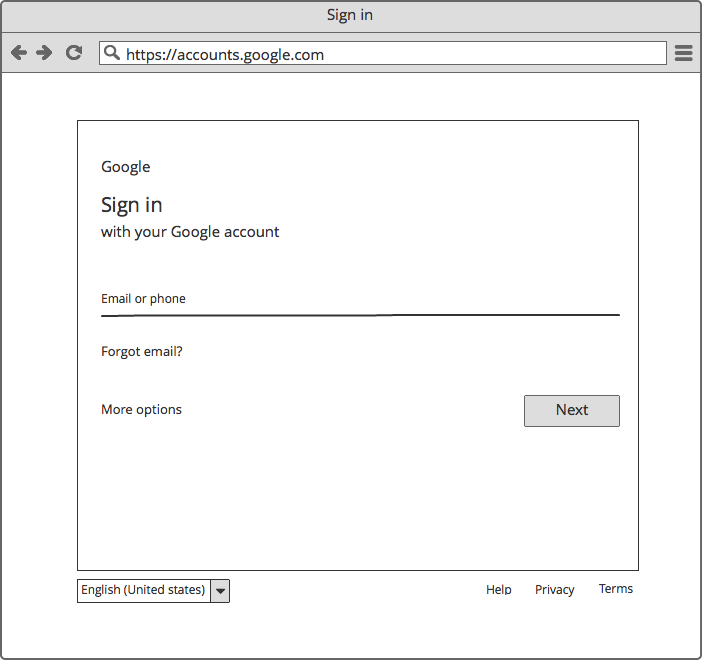 Slika  2 - Skica ekrana (wireframe)Tehničke specifikacije (opis) predmeta nabave – Grupa 2U okviru praćenje i evaluacija uspostave informacijskog sustava  - prijava odjava gostiju - nadogradnja aplikacije od odabranog Ponuditelja se očekuje da zajedno s ključnim osobama u timu: Proaktivno prati izgradnju i puštanja u produkciju pojedinih nadogradnji aplikacije,Pomaže u rješavanju svih eventualnih nejasnoća i razrađivanje detalja izvedbe s tvrtkom angažiranom za izgradnju nadogradnji aplikacije (programiranje),Sugeriranje funkcionalnih, programskih i podatkovnih unapređenja sustava koji su potrebni za njegovo dovršenje do potpune funkcionalne uporabljivosti sa svim korisnicima aplikacije,Izrađuje preinake slika ekrana u skladu s novoutvrđenim zahtjevima koji su se pojavili prilikom izgradnje nadogradnji aplikacije, a nisu mogli biti predviđeni prilikom izrade projektnog zadatka i detaljnih specifikacija nadogradnji aplikacije,Surađivati sa stručnjacima Naručitelja i osobama koje Naručitelj odredi odnosno sa stručnjacima drugih izvršitelja usluga koji će biti angažirani na provedbi projekta Hrvatski digitalni turizam - e-Turizam te aktivno sudjelovati na zajedničkim sastancima i prezentacijama tijekom provedbi zajedničkih aktivnostiSudjeluje na sastancima s tvrtkama izabranim za izradu nadogradnji aplikacije te daje savjetodavni doprinos u mogućem stručnom opsegu,Vrši nadzor nad kvalitetom isporučenih nadogradnji aplikacija, programskog koda i strukture baze podataka,Upoznaje Naručitelja o rezultatima izvršenog nadzora pismenim putem najmanje jednom mjesečno ili češće ukoliko Naručitelj to zatraži,Upoznaje Naručitelja sa svim nedostacima i nepravilnostima uočenih tijekom nadzoraSudjelovanje u prezentaciji sustava pred ključnim dionicima i na stručnim događanjima prema potrebama NaručiteljaSudjelovanje u primopredaji izgrađenog sustava između Naručitelja i tvrtke angažirane za izgradnju nadogradnji aplikacije.Autorsko pravo – neograničeno, isključivo na svim materijalimaOdabrani ponuditelj/autor je suglasan da isplatom ugovorene naknade prenosi na HTZ isključivo te sadržajno, prostorno i vremenski neograničeno pravo iskorištavanja autorskog djela, odnosno ustupa autorska imovinska pravo nad predmetom nabave, odnosno nad svim materijalima stvorenim temeljem ovog Poziva za dostavu ponuda odnosno sklopljenog Ugovora, što osobito uključuje sljedeća imovinska autorska prava: Pravo reproduciranja (pravo umnožavanja),Pravo distribucije (pravo stavljanja u promet),Pravo priopćavanja autorskog djela javnosti,Pravo prerade.Odabrani ponuditelj/autor ne pridržava za sebe pravo korištenja istog autorskog djela već isto u cijelosti prenosi na HTZ. HTZ je ovlašten iskorištavati autorsko djelo stvoreno od strane Odabranog ponuditelja/autora na način koji je u skladu sa sadržajem njegovog prava, kao i prenositi isto pravo iskorištavanja na treće osobe bez ikakve dodatne suglasnosti autora.Odabrani ponuditelj/autor je suglasan da ga HTZ nije dužan navoditi kao autora prilikom korištenja autorskog djela. HTZ će na svaki upit bilo koje treće osobe pružiti sve informacije o odabranom ponuditelj/autoru te prema vlastitoj procjeni navoditi autora u svojim promotivnim i drugim materijalima. Odabrani ponuditelj/autor može u svako doba i na bilo koji poslovno korektan način isticati HTZ i predmetni Natječaj kao stručnu referencu. Odabrani ponuditelj/autor je suglasan da se navedeni načini isticanja smatraju potpunim poštivanjem odredbi o isticanju autora u vezi njihovih moralnih autorskih prava.Napomena: HTZ nije dužan odabrati ponudu te je ovlašten u bilo kojoj fazi postupka odustati od daljeg provođenja nadmetanja ili prihvata bilo koje ponude, sve do trenutka sklapanja Ugovora s odabranim ponuditeljem, bez prava bilo kojeg ponuditelja na naknadu bilo kakve štete koja mu zbog tog razloga nastane ili može nastati.Ponuditelji čija ponuda nije odabrana, odnosno koji nisu pozvani u drugu fazu postupka, nemaju pravo žalbe niti pravo na naknadu bilo kojih troškova vezanih uz ovaj postupak.Bitni uvjeti Ugovora s odabranim PonuditeljemSastavni dio ove dokumentacije su tekstovi Ugovora o nabavi (Prilozi 8a. i 8b.). Tekstovi priloženih Ugovora, sukladno Zakonu o obveznim odnosima, sadrže sve bitne uvjete i sastojke. Dostavom ponude ponuditelj prihvaća i sve uvjete navedene u Ugovorima. Sastavni dio Ugovora koje će sklopiti Naručitelj s odabranim Ponuditeljem čini između ostalog Ponuda odabranog Ponuditelja te ova dokumentacija o nabavi. Ponuditelj mora pri sklapanju Ugovora dokazati kako je upisan u registar za djelatnosti koje su predmet Ugovora odnosno da iste može obavljate bez potrebe upisa.PRILOG 1.  PONUDBENI LISTza: Izrada projektnog zadatka i detaljnih specifikacija aplikacije te praćenje i evaluacija uspostave informacijskog sustava za javne e-usluge u turizmu  - prijava i odjava gostiju - nadogradnja računalne aplikacije eVisitor.PonuditeljNaziv:			________________________________________________________Adresa sjedišta:		________________________________________________________________________________________________________________OIB:			________________________________________________________Broj zaposlenih: 		________________________________________________________Kontakt osobaIme, prezime: 		________________________________________________________Radno mjesto: 		________________________________________________________Adresa:			________________________________________________________Telefonski broj:		________________________________________________________E-mail:			________________________________________________________Cijena ponude: Rok valjanosti ponude: Rok valjanosti ponude za Grupu 1 je ____ dana od krajnjeg roka za dostavu ponude. (ne kraći od 60 dana)Rok valjanosti ponude za Grupu 2 je ____ dana od krajnjeg roka za dostavu ponude. (ne kraći od 60 dana)U ____________________________, dana ________________   ______. godine._______________________________________                      _________________________________POTPIS OVLAŠTENE OSOBE   						M.P. (potpis osobe ovlaštene po zakonu za zastupanje gospodarskog subjekta)NAPOMENA: Ponuditelj je obvezan Ponudbeni list ovjeriti potpisom i pečatom od strane ovlaštene osobe za zastupanje Ponuditelja, te vratiti Naručitelju zajedno s ponudom i zatraženom dokumentacijomPRILOG 2. IZJAVA O ISTINITOSTI PODATAKAPredmet nabave: Izrada projektnog zadatka i detaljnih specifikacija aplikacije te praćenje i evaluacija uspostave informacijskog sustava za javne e-usluge u turizmu  - prijava i odjava gostiju - nadogradnja računalne aplikacije eVisitor.Naziv ponuditelja:____________________________________________________Sjedište:____________________________________________________________OIB:_______________________________________________________________Izjavljujemo da su svi podaci koje smo dostavili u ponudi točni i suglasni smo da Naručitelj u postupku pregleda i ocjene ponude može provjeriti njihovu istinitost.U ____________________________, dana ________________   ______. godine._______________________________________                      _________________________________POTPIS OVLAŠTENE OSOBE   						M.P. (potpis osobe ovlaštene po zakonu za zastupanje gospodarskog subjekta)PRILOG 3.  IZJAVA O PRIHVAĆANJU UVJETA NAVEDENIH U POZIVU ZA DOSTAVU PONUDETemeljem Poziva za dostavu ponude Glavnog ureda Hrvatske turističke zajednice, Izrada projektnog zadatka i detaljnih specifikacija aplikacije te praćenje i evaluacija uspostave informacijskog sustava za javne e-usluge u turizmu  - prijava i odjava gostiju - nadogradnja računalne aplikacije eVisitor, dajem sljedeću:IZJAVUJa, ________________________________________________________________________________(ime i prezime)iz _____________________________________________ izjavljujem da sam upoznat s uvjetima u pozivu za dostavu ponude i da prihvaćam iste i obvezujem se nabavu izvršiti u skladu s navedenim.Ovu izjavu dajem osobno, kao osoba ovlaštena za zastupanje pravne osobe__________________________________________________________________________________ (tvrtka)sa sjedištem u _______________________________________________________i za pravnu osobu.U ____________________________, dana ________________   ______. godine._______________________________________                      _________________________________POTPIS OVLAŠTENE OSOBE   						M.P. (potpis osobe ovlaštene po zakonu za zastupanje gospodarskog subjekta)PRILOG 4a. IZJAVA O NEKAŽNJAVANJUTemeljem Poziva za dostavu ponude Glavnog ureda Hrvatske turističke zajednice, za Izrada projektnog zadatka i detaljnih specifikacija aplikacije te praćenje i evaluacija uspostave informacijskog sustava za javne e-usluge u turizmu  - prijava i odjava gostiju - nadogradnja računalne aplikacije eVisitor, dajem sljedeću:IZJAVUJa, ________________________________________________________________________________(ime i prezime, adresa/prebivalište, broj osobne iskaznice, MB/ OIB)kao osoba ovlaštena za zastupanje gospodarskog subjekta/ponuditelja__________________________________________________________________________________(naziv i sjedište gospodarskog subjekta/ponuditelja)izjavljujem da mi nije izrečena pravomoćno osuđujuća presuda za bilo koje od sljedećih kaznenih djela odnosno za odgovarajuća kaznena djela prema propisima države sjedišta gospodarskog subjekta ili države čiji je državljanin osoba ovlaštena po zakonu za zastupanje gospodarskog subjekta: prijevara, prijevara u gospodarskom poslovanju, primanje mita u gospodarskom poslovanju, davanje mita u gospodarskom poslovanju, zlouporaba u postupku javne nabave, utaja poreza ili carine, subvencijska prijevara, pranje novca, zlouporaba položaja i ovlasti, nezakonito pogodovanje, primanje mita, davanje mita, trgovanje utjecajem, davanje mita za trgovanje utjecajem, zločinačko udruženje i počinjenje kaznenog djela u sustavu zločinačkog udruženje iz Kaznenog zakona, odnosno za kaznena djela: prijevare, pranja novca, prijevare u gospodarskom poslovanju, davanje mita u gospodarskom poslovanju, udruživanja za počinjenje kaznenih djela, zlouporabe položaja i ovlasti, zlouporabe obavljanja dužnosti državne vlasti, protuzakonitog posredovanja, primanje mita i davanje mita prema Kaznenom zakonu, odnosno za odgovarajuća kaznena djela prema propisima zemlje sjedišta gospodarskog subjekta ili države iz koje dokazi osoba ovlaštena za zastupanje gospodarskog subjekta.U ____________________________, dana ________________   ______. godine._______________________________________                      _________________________________POTPIS OVLAŠTENE OSOBE   						M.P. (potpis osobe ovlaštene po zakonu za zastupanje gospodarskog subjekta)PRILOG 4b. IZJAVA O OSTALIM RAZLOZIMA ZA ISKLJUČENJETemeljem Poziva za dostavu ponude Glavnog ureda Hrvatske turističke zajednice, za Izrada projektnog zadatka i detaljnih specifikacija aplikacije te praćenje i evaluacija uspostave informacijskog sustava za javne e-usluge u turizmu  - prijava i odjava gostiju - nadogradnja računalne aplikacije eVisitor, dajem sljedeću:IZJAVUJa, ________________________________________________________________________________(ime i prezime, adresa/prebivalište, broj osobne iskaznice, MB/ OIB)kao osoba ovlaštena za zastupanje gospodarskog subjekta/ponuditelja__________________________________________________________________________________(naziv i sjedište gospodarskog subjekta/ponuditelja)izjavljujem za sebe i za gospodarski subjekt da ne postoje ostali razlozi za isključenje ponuditelja iz Poziva za dostavu ponuda, odnosno da nije pokrenut stečajni postupak i da ne postoji pravomoćno rješenje o potvrdi stečajnog plana, te da se ponuditelj/ gospodarski subjekt ne nalazi u postupku likvidacije (ili sličnom postupku prema nacionalnim zakonodavstvima zemlje sjedišta gospodarskog subjekta), da nije u nagodbi s vjerovnicima i da ponuditelj/gospodarski subjekt nije u postupku obustavljanja poslovne djelatnosti ili ju je već nije obustavio.U ____________________________, dana ________________   ______. godine._______________________________________                      _________________________________POTPIS OVLAŠTENE OSOBE   						M.P. (potpis osobe ovlaštene po zakonu za zastupanje gospodarskog subjekta)PRILOG 5.POPIS IZVRŠENIH USLUGAU ____________________________, dana ________________   ______. godine._______________________________________                      _________________________________POTPIS OVLAŠTENE OSOBE   						M.P. (potpis osobe ovlaštene po zakonu za zastupanje gospodarskog subjekta)NAPOMENA: - Obrasci su dani samo kao predložak te gospodarski subjekti mogu koristiti i vlastite obrasce ukoliko oni sadržajno odgovaraju.- Popisu se prilaže potvrda druge ugovorne strane o urednom izvođenju i ishodu usluga. Iz potvrde mora biti vidljiv naziv tvrtke i adresa druge ugovorne strane, opis usluga, datum izvršenja usluga i njihova vrijednost.PRILOG 6.POPIS STRUČNJAKAU ____________________________, dana ________________   ______. godine._______________________________________                      _________________________________POTPIS OVLAŠTENE OSOBE   						M.P. (potpis osobe ovlaštene po zakonu za zastupanje gospodarskog subjekta)NAPOMENA: Obrasci su dani samo kao predložak te gospodarski subjekti mogu koristiti i vlastite obrasce ukoliko oni sadržajno odgovaraju.PRILOG 7.IZJAVA O NAKNADNOJ DOSTAVI DOKUMENTACIJEPredmet nabave: Izrada projektnog zadatka i detaljnih specifikacija aplikacije te praćenje i evaluacija uspostave informacijskog sustava za javne e-usluge u turizmu  - prijava i odjava gostiju - nadogradnja računalne aplikacije eVisitor.Naziv ponuditelja:____________________________________________________Sjedište:____________________________________________________________OIB:_______________________________________________________________Izjavljujemo kako ćemo dokumentaciju pod rednim brojem 4., 5., 6a. i 6b. dostaviti u roku od 7 dana nakon i ako budemo pozvani na dostavu obvezujuće ponude.U ____________________________, dana ________________   ______. godine._______________________________________                      _________________________________POTPIS OVLAŠTENE OSOBE   						M.P. (potpis osobe ovlaštene po zakonu za zastupanje gospodarskog subjekta)PRILOG 8a.
HRVATSKA TURISTIČKA ZAJEDNICA, Iblerov trg 10/IV, Zagreb, OIB: 72501368180, koje zastupa direktor Glavnog ureda, mr. sc. Kristjan Staničić (u daljnjem tekstu: Naručitelj), s jedne straneiTvrtka:		____________________________________MBS:		____________________________________OIB:		____________________________________Adresa:		____________________________________koje zastupa:	____________________________________(u daljnjem tekstu svaki pojedinačno te svi zajedno kao: Izvršitelj ili zajednica ponuditelja) sklapaju  UGOVOR O NABAVI usluge izrade projektnog zadatka i detaljnih specifikacija aplikacije te praćenje i evaluacija uspostave informacijskog sustava za javne e-usluge u turizmu  - prijava i odjava gostiju - nadogradnja računalne aplikacije eVisitor (Grupa 1.)PREDMET UGOVORAČlanak 1.1.1.Predmet ovog Ugovora je nabava usluga izrade projektnog zadatka i detaljnih specifikacija aplikacije informacijskog sustava za javne e-usluge u turizmu  - prijava i odjava gostiju - nadogradnja računalne aplikacije eVisitor (u daljnjem tekstu: Rješenje) sukladno Dokumentaciji o nabavi (koju čine poziv za dostavu ponuda sa specifikacijama usluge i stručno-tehničkim te drugim uvjetima kojima Izvršitelj mora udovoljavati) i ponudi Izvršitelja od __________________ koja je odabrana Odlukom o odabiru ponude od dana, __________________.Rješenje mora predvidjeti nadogradnju aplikacije sa sljedećim karakteristikama: višejezična web orijentirana aplikacijamodularni i proširivi koncept funkcionalnostidizajn temeljen na predlošcimakorisnički orijentirano sučeljeprilagođeni sadržaji ovisno o korisnikuupravljanje dozvolama, korisnicima i grupama korisnikau skladu sa Europskim načelima Interoperabilnosti kao i svim nadležnim zakonskim aktima te ima predviđenu razinu informatiziranosti najmanje razine 5 - kad je to moguće Rješenje treba osigurati proaktivno djelovanje, odnosno osigurati obavještavanje korisnika te mu nuditi slične ili bolje mogućnostinačin povezivanja i korištenja podataka od strane ostalih aplikacija koje će biti izrađene u sklopu Hrvatskog digitalnog turizma ali i u svrhu spajanja s drugim aplikacijama javnih tijela ili njihovim registrima1.2.Ponuda Izvršitelja _________________________________________________________________ i Dokumentacija o nabavi iz provedenog postupka nabave prilažu se ovom Ugovoru i čine njegov sastavni dio.1.3.Ovim Ugovorom Ugovorne strane suglasno utvrđuju međusobna prava i obveze u svezi s obavljanjem usluge koja je predmet ovoga Ugovora. 1.4.Ovim Ugovorom Izvršitelj se obvezuje za Naručitelja izvršiti usluge iz stavka 1.1. ovoga članka na način, u opsegu i rokovima opisanim iz predmetne dokumentacije ove nabave, a Naručitelj se obvezuje isplatiti Izvršitelju ugovorenu naknadu za predmetnu uslugu koju je Izvršitelj za izvršenje predmetnih usluga odredio u Ponudi od dana __________________ .1.5.Izvršitelj se obvezuje da će stručnjaci koje je nominirao u Ponudi, a koji predstavljaju projektni tim, pružati usluge iz ovoga Ugovora.1.6.Izvršitelj može pisanim zahtjevom za zamjenu ugovorenog stručnjaka uz navođenje opravdanog razloga zamijeniti stručnjaka kojeg je nominirao u Ponudi uz prethodno odobrenje Naručitelja. Osoba koju se predlaže za zamjenu mora imati najmanje iste kvalifikacije te stručno znanje i iskustvo određeno u Dokumentaciji o nabavi. Sve troškove povezane sa zamjenom stručnjaka snosi Izvršitelj.II. VRIJEDNOST PREDMETA UGOVORA Članak 2.2.1.Ugovorna vrijednost izvršene usluge po ovom Ugovoru iznosi:
Za Grupu 1Cijena:	_________________HRK bez PDV-a(slovima: _________________________________________________________________________ )Iznos PDV-a: _____________ HRK (slovima: _________________________________________________________________________ )Ukupna cijena: ___________HRK s PDV-om(slovima: _________________________________________________________________________ )2.2. Ugovornom vrijednošću obuhvaćeni su svi troškovi opisani u Dokumentaciji o nabavi te Ponudi Izvršitelja vezani uz Grupu 1. 2.3.Cijena ponude je nepromjenjiva tijekom trajanja Ugovora. Na ugovorenu vrijednost ne mogu utjecati eventualne promjene okolnosti na bilo kojoj od strana ovog Ugovora, kao niti okolnosti koje su bez utjecaja bilo koje od ugovornih strana.III. ROK I MJESTO IZVRŠENJA UGOVORNIH OBVEZA IZVRŠITELJAČlanak 3.3.1.Izvršitelj je suglasan da će ugovorne obveze predmeta nabave iz članka 1. ovog Ugovora isporučivati na lokaciju Glavnog ureda Hrvatske turističke zajednice, Iblerov trg 10/IV, Zagreb ili na drugom mjestu koje ovisno o potrebama odredi Naručitelj.3.2.Izvršitelj je suglasan da rok početka izvršenja počinje odmah po sklapanju ovog Ugovora. Izvršitelj je suglasan da će ugovorne obveze iz Grupe 1 izvršiti najkasnije u roku od 60 (šezdeset) dana, te će se u svrhu eventualnih korekcija odobriti dodatnih 10 dana za finalnu isporuku. 3.3.Izvršitelj se obvezuje pažnjom dobrog  gospodarstvenika i u skladu s pravilima struke redovito konzultirati s Naručiteljem (najmanje jednom tjedno tijekom trajanja ovog Ugovora) u vezi svih nejasnoća oko funkcionalnosti,  primjene, arhitekture, sadržaja i koncepta informacijskog sustava ili radi bilo kojeg drugog razloga koji su od utjecaja na izvršenje usluga iz ovog Ugovora te postupati sukladno uputama i smjernicama koje mu Naručitelj dostavi.3.4.Izvršitelj je suglasan da će nacrte traženih dokumenata koji su predmet usluge Grupe 1 ovog Ugovora dostaviti Naručitelju na komentiranje najkasnije 15 dana prije isteka roka iz prethodnog stavka ovog Ugovora. Naručitelj će na navedene nacrte dostaviti komentare u roku od 5 dana od dana primitka istih, a koje komentare i sugestije je Izvršitelj dužan uzeti u obzir pri sastavljanju konačnih dokumenata.IV. NAČIN PLAĆANJAČlanak 4.4.1.Naručitelj Izvršitelju obavlja plaćanje za usluge iz Grupe 1 na temelju ispostavljenih računa, uz koje mora biti priložen uredno potpisan Primopredajni zapisnik te se tražena dokumentacija smatra isporučenom kada je Naručitelj prihvatio i ovjerio zapisnik o primopredaji.Izvršitelj mora isporučiti minimalno sve traženo u točki 3.18. Poziva za dostavu ponuda (Grupa 1), što između ostalog uključuje izradu projektnog zadatka koji mora predvidjeti sljedeće: Prilagodba e-usluge eVisitor i njeno povezivanje s javnom e-uslugom Središnji turistički registar te drugima javnim e-uslugama koje su nužne za provedbu svih zakonom propisanih zadaća i postupanja u kojima se kao izvor podataka ili sredstvo komunikacije odnosno obrade podataka koristi eVisitorPrilagodba e-usluge eVisitor i njeno povezivanje s javnom e-uslugom Turističko informacijski sustavPrilagodba sučelja e-usluge eVisitor novom vizualnom identitetu koji će biti definiran u sklopu projekta Hrvatski digitalni turizamPrilagodba e-usluge eVisitor za slabovidne osobe, osobe s invaliditetom te osobe s intelektualnim teškoćama vodeći računa o rodnoj perspektivi, uključujući i jezični odabir terminologijePrilagodba e-usluge eVisitor u skladu sa zakonodavnim okvirom koji propisuje način provedbe javnih e-uslugaPrilagodba e-usluge eVisitor sukladno Strategiji e-Hrvatska 2020, a posebno sukladno aktivnosti modernizacije upravnih postupaka i integracije u državni informacijski sustav poštujući načela „only once“Prilagodba e-usluge eVisitor temeljem uočenih nedostataka tijekom praćenja i evaluacije nadogradnje.Nakon što se utvrdi da su tražene isporuke prihvatljive Naručitelju, predstavnici Izvršitelja i Naručitelja će potpisati primopredajni zapisnik.Nakon isporuke tražene dokumentacije Izvršitelj mora pružiti stručnu pomoć u tehničkim aspektima ostalih dokumenata za izradu dokumentacije o nabavi u sljedećim fazama projekta „Hrvatski digitalni turizam“.U slučaju da Naručitelj nije suglasan sa sadržajem dostavljene dokumentacije zatražit će u roku od 5 dana od Izvršitelja da izvrši finalne korekcije te po zahtjevu Naručitelja unese dodatna pojašnjenja i obrazloženja u dokumentaciju. Izvršitelj je navedene korekcije dužan isporučiti u roku od 10 dana od dana primitka takvog zahtjeva Naručitelja. U slučaju da Naručitelj u roku od 5 dana od dostave dokumentacije ne zatraži od Izvršitelja finalne korekcije i/ili dodatna pojašnjenja, smatra se da je suglasan sa sadržajem dostavljene dokumentacije te da je Izvršitelj uredno ispunio obveze iz ovog Ugovora.Rok od 10 dana od primitka zahtjeva Naručitelja za korekcije ne smatra se kašnjenjem isporuke u smislu odredbi članka 8. ovog Ugovora.Ako Naručitelj ne prihvati niti korigiranu dokumentaciju smatrat će se da Izvršitelj nije uredno ispunio ugovorne obveze.Naručitelj obavlja plaćanje Izvršitelju u roku od 30 dana od zaprimanja neosporenog računa s uredno potpisanim Primopredajnim zapisnikom. 4.2. Naručitelj će plaćanje izvršiti isključivo Izvršitelju:Tvrtka:		____________________________________MBS:		____________________________________OIB:		____________________________________Adresa:	____________________________________
Broj računa:	____________________________________Svaki od članova zajednice ponuditelja suglasan je da uplata Naručitelja na način određen ovim člankom predstavlja izvršenje ugovornih obveza prema svakom od članova zajednice ponuditelja.Izvršitelj smije tijekom izvršenja ovog Ugovora ugovoriti poslove od strane podugovaratelja samo uz pisanu suglasnost Naručitelja i samo ako predmetni podugovaratelj odgovara stručnim i tehničkim uvjetima iz Dokumentacije za nadmetanje.Članovi zajednice ponuditelja solidarno odgovaraju za izvršenje usluga iz ovog Ugovora, uključujući i odgovornost za štetu koja Naručitelju nastane kao posljedica neizvršenja ugovornih obveza. Eventualno sudjelovanje podugovaratelja ne utječe na odgovornost bilo kojeg od članova zajednice ponuditelja.V. ODGOVORNOST ZA UREDNO IZVRŠENJE UGOVORAČlanak 5.5.1. Izvršitelj je obvezan u roku od 15 (petnaest) dana po sklapanju ovog Ugovora dostaviti Naručitelju bankovnu garanciju plativu na prvi poziv izdanu od strane poslovne banke sa sjedištem u Republici Hrvatskoj za uredno ispunjenje obveza iz ovog Ugovora u iznosu od 10% vrijednosti ovog Ugovora bez PDV-a, s rokom važenja do izvršenja svih ugovorom preuzetih obveza plus 45 (četrdeset i pet) dana respira. Naručitelj se obvezuje vratiti Izvršitelju jamstvo za ozbiljnost ponude neposredno nakon dostave jamstva za uredno izvršenja ovog Ugovora, a presliku tog jamstva pohraniti. Izvršitelj može, umjesto bankovne garancije, izvršiti uplatu depozita kao jamstvo za uredno ispunjenje obveza iz ovog Ugovora u iznosu od 10% vrijednosti ovog Ugovora bez PDV-a. Izvršitelj treba izvršiti uplatu depozita na račun Hrvatske turističke zajednice, a biti će mu vraćeno nakon urednog izvršenja ugovornih obveza i proteka roka od 45 (četrdeset i pet) dana respira, ukoliko Naručitelj nije imao prigovore na uredno izvršenje ovog Ugovora. U tekstu jamstva mora stajati obveza banke da će na prvi pisani poziv korisnika jamstva (Naručitelja) bezuvjetno, neopozivo i bez prava prigovora isplatiti bilo koji iznos, a najviše do iznosa jamstva. U slučaju  produženja roka izvršenja obveza po ovom Ugovoru iz objektivnih razloga i uz suglasnost Naručitelja, Izvršitelj je u obvezi produžiti rok valjanosti  bankovnog jamstva za uredno izvršenje Ugovora za cjelokupno razdoblje za koje se produžava rok izvršenja obveza iz ovog Ugovora plus 45 (četrdeset i pet) dana nakon izvršenja ugovornih obveza.Naručitelj je u obvezi Izvršitelju vratiti bankovno jamstvo za uredno izvršenje Ugovora nakon izvršenja svih ugovornih obveza i proteka roka od 45 (četrdeset i pet) dana respira, ukoliko Naručitelj nije imao prigovore na uredno izvršenje ovog Ugovora. VI. PRAVA I OBVEZE  IZVRŠITELJA Članak 6.6.1.Izvršitelj je u obvezi sve svoje poslove izvršavati sukladno ovom Ugovoru, Ponudi i Dokumentaciji o nabavi koji su sastavni dio ovoga Ugovora, utvrđenim tehničkim i drugim specifikacijama za izradu programskog rješenja turističko informacijskog portala, zahtjevima Naručitelja, savjesno i sukladno pravilima struke, zakonima i propisima Republike Hrvatske. Izvršitelj se obvezuje pružiti uslugu na kvalitetan način, uvažavajući poslovne potrebe Naručitelja, dinamiku i način poslovanja Naručitelja te specifične potrebe Naručitelja obzirom na narav posla koji Naručitelj obavlja.6.2.Djelatnici Izvršitelja koji će sudjelovati u projektu, ovjerit će potpisom izjavu o tajnosti, vezano uz sve prikupljene informacije.Obje ugovorne strane se obvezuju da će poduzeti sve raspoložive korake kako bi osigurali tajnost informacija i spriječile narušavanje ugleda bilo koje od ugovornih strana.6.4.U slučaju prekoračenja roka plaćanja iz članka 4. stavka 4.1. Izvršitelj ima pravo na naplatu zakonskih zateznih kamata.6.6.U slučaju angažiranja podizvođača, sva prava i obveze Izvršitelja iz ovoga članka odnose se i na podizvođača u odnosu na dio Ugovora koji će izvršavati podizvođač.6.7.Izvršitelj se obvezuje upoznati s dokumentacijom koja opisuje relevantne sustave i funkcionalnosti koje se razvijaju u sklopu HDT projekta, a bitni su za isporuku predmeta ovoga Ugovora.VII. PRAVA I OBVEZE NARUČITELJAČlanak 7.7.1.Naručitelj je obvezan Izvršitelju osigurati sve potrebne informacije i relevantnu dokumentaciju iz projekta Hrvatski digitalni turizam, kao i druge informacije koje Naručitelj smatra prikladnim za izvršenje usluge.7.2. Naručitelj će raskinuti ovaj Ugovor i prije isteka roka na štetu Izvršitelja u slučaju bitnih povreda ugovornih obveza iz ovog Ugovora te naplatiti bankovno jamstvo za uredno izvršenje Ugovora.7.3.Ukoliko Naručitelj bez krivice Izvršitelja raskine ovaj Ugovor, dužan je platiti Izvršitelju odgovarajući dio, ovisno o količini poslova izvršenih do tog trenutka koje je Izvršitelj dužan detaljno specificirati te priložiti odgovarajuću pisanu dokumentaciju s rezultatima tih poslova.7.4.Naručitelj u slučaju prestanka ovog Ugovora ostaje isključivi korisnik svih isporučenih dokumenata (uključujući sugestije, mišljenja, izmjene i dopune specifikacija i sl.) od strane Izvršitelja, s bezuvjetnim i neograničenim pravom korištenja njihova sadržaja u cijelosti ili djelomično, vremenski i teritorijalno neograničeno, bez obzira je li Izvršitelju naknadio bilo kakav trošak odnosno bez obzira je li uopće nastalo pravo Izvršitelja da traži naknadu troška prema ovom Ugovoru.7.5.Od Izvršitelja se očekuje isporuka dokumentacije koja je autorsko djelo u potpunosti prilagođeno zahtjevu Naručitelja. Izvršitelj je dužan osigurati da u pogledu navedenog ne postoje nikakva prava trećih osoba po osnovi intelektualnih vlasništva koja bi ograničavala Naručitelja ili bilo koju treću osobu u neograničenom korištenju takvog autorskog djela u cijelosti.VIII. UGOVORNE KAZNE I NAKNADA ŠTETE Članak 8.8.1.Izvršitelj neće snositi odgovornost za kašnjenje prema odredbama ovog Ugovora, ako je do istog došlo zbog kašnjenja uzrokovanog od strane Naručitelja. Kašnjenjem uzrokovanim od strane Naručitelja, ne smatra se ono kašnjenje čiji je uzrok pogrešna procjena rokova od strane Izvršitelja odnosno pogrešne ili nerazumljive upute dane Naručitelju ili trećim osobama od strane Izvršitelja.8.2.Ako Izvršitelj nije dostupan Naručitelju za obavljanje ugovorenih poslova u skladu s dinamikom utvrđenom prema ovom Ugovoru, odnosno ako Izvršitelj odbije ili ignorira zahtjev Naručitelja da sudjeluje u poslovima koji su određeni ovim Ugovorom, Naručitelj će pisanim putem što uključuje i komunikaciju elektroničkom poštom upozoriti Izvršitelja na kršenje obveza iz ovog Ugovora te ga pozvati da u roku ne kraćem od jednog niti duljem od pet dana postupi po zahtjevu Naručitelja da uredno izvršava ugovorne obveze.8.3.Ako Izvršitelj kasni s izvršenjem obveza iz ovog Ugovora dulje od 10 dana, osim u slučaju više sile ili drugog kašnjenja uzrokovanog od strane Naručitelja,  Naručitelja ima pravo aktivirati jamstvo za ozbiljnost ponude ili zadržati uplaćeni depozit čije vrijednosti su određene u članku 5. ovog Ugovora.Ako Izvršitelj kasni s izvršenjem obveza iz ovog Ugovora dulje od 20 dana, osim u slučaju više sile ili drugog kašnjenja uzrokovanog od strane Naručitelja,  Naručitelja ima pravo raskinuti ovaj Ugovor i aktivirati jamstvo za ozbiljnost ponude ili zadržati uplaćeni depozit čije vrijednosti su određene u članku 5. ovog Ugovora.8.4.Viša sila podrazumijeva svaku nepredvidivu iznimnu situaciju ili događaj izvan kontrole ugovornih strana, koji sprječava bilo koju od njih u izvršavanju bilo koje od ugovornih obveza, a ne može se pripisati pogrešci ili nemaru s njihove strane te se dokaže nepremostivom unatoč svoj dužnoj pažnji (uključujući npr. i produženje trajanja projekta Hrvatski digitalni turizam). Nedostaci u opremi ili materijalu ili kašnjenje u stavljanju istih na raspolaganje, radni sporovi,  štrajkovi ili financijske poteškoće ne mogu se smatrati višom silom.IX. OSTALE ODREDBEČlanak 9.9.1.Izvršitelj jamči Naručitelju oslobađanje od bilo kojih odgovornosti za plaćanje iznosa koji bi treća strana potraživala od Naručitelja u svezi s povredama, nesretnim slučajevima u procesu izvršenja ugovornih obveza od strane Izvršitelja i podizvođača, isključujući slučajeve kada je šteta nastala krivnjom Naručitelja.9.2.Naručitelj nema nikakve obveze ni odgovornosti ukoliko se pojave zahtjevi prema Izvršitelju i podizvođačima nezavisno kojeg karaktera od strane trećih osoba.9.3.Eventualna sporna pitanja realizacije ovog Ugovora, ugovorne strane će rješavati dogovorno, a ako na taj način ne budu riješena tj. u slučaju sudskog spora ugovorne strane ugovaraju nadležnost Trgovačkog suda u Zagrebu.9.4.Odredbe ovog Ugovora izraz su suglasne volje ugovornih strana, te ga se iste odriču pobijati.9.5.Ovaj Ugovor sačinjen je u 4 (četiri) istovjetna primjeraka od koji po 2 (dva) pripadaju svakoj ugovornoj strani.Zagreb, __________________ZA NARUČITELJA:						ZA IZVRŠITELJA:	                         _________________________				___________________________mr. sc. Kristjan Staničić					Direktor  							Hrvatska turistička zajednica				___________________________PRILOG 8b.HRVATSKA TURISTIČKA ZAJEDNICA, Iblerov trg 10/IV, Zagreb, OIB:, koje zastupa direktor Glavnog ureda, mr. sc. Kristjan Staničić (u daljnjem tekstu: Naručitelj), s jedne straneiTvrtka:		____________________________________MBS:		____________________________________OIB:		____________________________________Adresa:		____________________________________koje zastupa:	____________________________________(u daljnjem tekstu svaki pojedinačno te svi zajedno kao: Izvršitelj ili zajednica ponuditelja) sklapaju  UGOVOR O NABAVI usluga Praćenje i evaluacija uspostave informacijskog sustava  - prijava odjava gostiju - nadogradnja računalne aplikacije eVisitor (Grupa 2.)PREDMET UGOVORAČlanak 1.1.1.Predmet ovog Ugovora je nabava usluga Praćenje i evaluacija uspostave informacijskog sustava  - prijava odjava gostiju - nadogradnja računalne aplikacije eVisitor (Grupa 2.) sukladno Dokumentaciji o nabavi (koju čine poziv za dostavu ponuda sa specifikacijama usluge i stručno-tehničkim te drugim uvjetima kojima Izvršitelj mora udovoljavati) i ponudi Izvršitelja od __________________ koja je odabrana Odlukom o odabiru ponude od dana____________________.Usluga iz ovog Ugovora posebice obuhvaća sljedeće: Proaktivno prati izgradnju i puštanja u produkciju pojedinih nadogradnji aplikacije,Pomaže u rješavanju svih eventualnih nejasnoća i razrađivanje detalja izvedbe s tvrtkom angažiranom za izgradnju nadogradnji aplikacije (programiranje),Sugeriranje funkcionalnih, programskih i podatkovnih unapređenja sustava koji su potrebni za njegovo dovršenje do potpune funkcionalne uporabljivosti sa svim korisnicima aplikacije,Izrađuje preinake slika ekrana u skladu s novoutvrđenim zahtjevima koji su se pojavili prilikom izgradnje nadogradnji aplikacije, a nisu mogli biti predviđeni prilikom izrade projektnog zadatka i detaljnih specifikacija nadogradnji aplikacije,Surađivati sa stručnjacima Naručitelja i osobama koje Naručitelj odredi odnosno sa stručnjacima drugih izvršitelja usluga koji će biti angažirani na provedbi projekta Hrvatski digitalni turizam - e-Turizam te aktivno sudjelovati na zajedničkim sastancima i prezentacijama tijekom provedbi zajedničkih aktivnostiSudjeluje na sastancima s tvrtkama izabranim za izradu nadogradnji aplikacije te daje savjetodavni doprinos u mogućem stručnom opsegu,Vrši nadzor nad kvalitetom isporučenih nadogradnji aplikacija, programskog koda i strukture baze podataka,Upoznaje Naručitelja o rezultatima izvršenog nadzora pismenim putem najmanje jednom mjesečno ili češće ukoliko Naručitelj to zatraži,Upoznaje Naručitelja sa svim nedostacima i nepravilnostima uočenih tijekom nadzoraSudjelovanje u prezentaciji sustava pred ključnim dionicima i na stručnim događanjima prema potrebama Naručitelja,Sudjelovanje u primopredaji izgrađenog sustava između Naručitelja i tvrtke angažirane za izgradnju nadogradnji aplikacije.1.2.Ponuda Izvršitelja __________________________________________________________ i Dokumentacija o nabavi iz provedenog postupka nabave prilažu se ovom Ugovoru i čine njegov sastavni dio.1.3.Ovim Ugovorom Ugovorne strane suglasno utvrđuju međusobna prava i obveze u svezi s obavljanjem usluge koja je predmet ovoga Ugovora. 1.4.Ovim Ugovorom Izvršitelj se obvezuje za Naručitelja izvršiti usluge iz stavka 1.1. ovoga članka na način, u opsegu i rokovima opisanim iz predmetne dokumentacije ove nabave, a Naručitelj se obvezuje isplatiti Izvršitelju ugovorenu naknadu za predmetnu uslugu koju je Izvršitelj za izvršenje predmetnih usluga odredio u Ponudi od dana __________________.1.5.Izvršitelj se obvezuje da će stručnjaci koje je nominirao u Ponudi, a koji predstavljaju projektni tim, pružati usluge iz ovoga Ugovora.1.6.Izvršitelj može pisanim zahtjevom za zamjenu ugovorenog stručnjaka uz navođenje opravdanog razloga zamijeniti stručnjaka kojeg je nominirao u Ponudi uz prethodno odobrenje Naručitelja. Osoba koju se predlaže za zamjenu mora imati najmanje iste kvalifikacije te stručno znanje i iskustvo određeno u Dokumentaciji o nabavi. Sve troškove povezane sa zamjenom stručnjaka snosi Izvršitelj.II. VRIJEDNOST PREDMETA UGOVORA Članak 2.2.1.Ugovorna vrijednost izvršene usluge po ovom Ugovoru iznosi:
Za Grupu 2Cijena:	_________________HRK bez PDV-a(slovima: _________________________________________________________________________ )Iznos PDV-a: _____________ HRK (slovima: _________________________________________________________________________ )Ukupna cijena: ___________HRK s PDV-om(slovima: _________________________________________________________________________ )2.2. Ugovornom vrijednošću obuhvaćeni su svi troškovi opisani u Dokumentaciji o nabavi te Ponudi Izvršitelja vezani uz Grupu 2. 2.3.Cijena ponude je nepromjenjiva tijekom trajanja Ugovora. Na ugovorenu vrijednost ne mogu utjecati eventualne promjene okolnosti na bilo kojoj od strana ovog Ugovora, kao niti okolnosti koje su bez utjecaja bilo koje od ugovornih strana.III. ROK I MJESTO IZVRŠENJA UGOVORNIH OBVEZA IZVRŠITELJAČlanak 3.3.1.Izvršitelj je suglasan da će ugovorne obveze predmeta nabave iz članka 1. ovog Ugovora isporučivati na lokaciju sjedišta Hrvatske turističke zajednice, Iblerov trg 10/IV, Zagreb ili na drugom mjestu koje ovisno o potrebama odredi Naručitelj. 3.2.Izvršitelj je suglasan da rok početka izvršenja počinje odmah po sklapanju Ugovora sa izvršiteljem (u daljnjem tekstu: Programeri) koji će izrađivati programsko rješenje nadogradnja računalne aplikacije eVisitor (u daljnjem tekstu: Programsko rješenje) te traje sve do isporuke konačnog Programskog rješenja. Izvršitelj je suglasan da će ugovorne obveze izvršavati redovito prateći dinamiku izrade Programskog rješenja. 3.3.O datumu sklapanju Ugovora iz stavka 3.2., Naručitelj će odmah po saznanju obavijestiti Izvršitelja. Naručitelj će ujedno Izvršitelja odmah po sklapanju Ugovora iz ovog stavka obavijestiti o ugovorenoj dinamici izrade Programskog rješenja.3.4.Izvršitelj se obvezuje pažnjom dobrog  gospodarstvenika i u skladu s pravilima struke redovito pratiti rad Programera te se konzultirati s Naručiteljem (najmanje jednom tjedno) u vezi svih nejasnoća ili pitanja koja se uoče ili postave tijekom procesa programiranja, a posebice nejasnoća i pitanja vezana uz  funkcionalnosti,  primjene, arhitekture, sadržaja i koncepta informacijskog sustava (aplikacije eVisitor) ili radi bilo kojeg drugog razloga koji su od utjecaja na izvršenje usluga Programera. Izvršitelj se obvezuje postupati sukladno uputama i smjernicama koje mu Naručitelj dostavi i ne odgovara za štetu u slučaju da Naručitelj ne postupi u skladu s danim sugestijama ili mišljenjem Izvršitelja.IV. NAČIN PLAĆANJAČlanak 4.4.1.Naručitelj Izvršitelju obavlja plaćanje u jednakim mjesečnim obrocima utvrđenim prema dinamici izrade Programskog rješenja, a na temelju ispostavljenih računa za protekli kalendarski mjesec, uz koje mora biti priložena specifikacija aktivnosti izvršenih u proteklom mjesecu.4.2. Naručitelj će plaćanje izvršiti isključivo Izvršitelju:Tvrtka:		____________________________________MBS:		____________________________________OIB:		____________________________________Adresa:	____________________________________
Broj računa:	____________________________________Svaki od članova zajednice ponuditelja suglasan je da uplata Naručitelja na način određen ovim člankom predstavlja izvršenje ugovornih obveza prema svakom od članova zajednice ponuditelja.Izvršitelj smije tijekom izvršenja ovog Ugovora ugovoriti poslove od strane podugovaratelja samo uz pisanu suglasnost Naručitelja i samo ako predmetni podugovaratelj odgovara stručnim i tehničkim uvjetima iz Dokumentacije za nadmetanje.Članovi zajednice ponuditelja solidarno odgovaraju za izvršenje usluga iz ovog Ugovora, uključujući i odgovornost za štetu koja Naručitelju nastane kao posljedica neizvršenja ugovornih obveza. Eventualno sudjelovanje podugovaratelja ne utječe na odgovornost bilo kojeg od članova zajednice ponuditelja.V. ODGOVORNOST ZA UREDNO IZVRŠENJE UGOVORAČlanak 5.5.1.Izvršitelj je obvezan u roku od 15 (petnaest) dana po sklapanju ovog Ugovora dostaviti Naručitelju bankovnu garanciju plativu na prvi poziv izdanu od strane poslovne banke sa sjedištem u Republici Hrvatskoj za uredno ispunjenje obveza iz ovog Ugovora u iznosu od 10% vrijednosti ovog Ugovora bez PDV-a, s rokom važenja do izvršenja svih ugovorom preuzetih obveza plus 45 (četrdeset i pet) dana respira. Naručitelj se obvezuje vratiti Izvršitelju jamstvo za ozbiljnost ponude neposredno nakon dostave jamstva za uredno izvršenja ovog Ugovora, a presliku tog jamstva pohraniti. Izvršitelj može, umjesto bankovne garancije, izvršiti uplatu depozita kao jamstvo za uredno ispunjenje obveza iz ovog Ugovora u iznosu od 10% vrijednosti ovog Ugovora bez PDV-a. Izvršitelj treba izvršiti uplatu depozita na račun Hrvatske turističke zajednice, a biti će mu vraćeno nakon urednog izvršenja ugovornih obveza i proteka roka od 45 (četrdeset i pet) dana respira, ukoliko Naručitelj nije imao prigovore na uredno izvršenje ovog Ugovora.U tekstu jamstva mora stajati obveza banke da će na prvi pisani poziv korisnika jamstva (Naručitelja) bezuvjetno, neopozivo i bez prava prigovora isplatiti bilo koji iznos, a najviše do iznosa jamstva. U slučaju  produženja roka izvršenja obveza po ovom Ugovoru iz objektivnih razloga i uz suglasnost Naručitelja, Izvršitelj je u obvezi produžiti rok valjanosti bankovnog jamstva za uredno izvršenje Ugovora za cjelokupno razdoblje za koje se produžava rok izvršenja obveza iz ovog Ugovora plus 45 (četrdeset i pet) dana nakon izvršenja ugovornih obveza.Naručitelj je u obvezi Izvršitelju vratiti bankovno jamstvo za uredno izvršenje Ugovora nakon izvršenja svih ugovornih obveza i proteka roka od 45 dana respira, ukoliko Naručitelj nije imao prigovore na uredno izvršenje Ugovora. VI. PRAVA I OBVEZE  IZVRŠITELJA Članak 6.6.1.Izvršitelj je u obvezi sve svoje poslove izvršavati sukladno ovom Ugovoru, Ponudi i Dokumentaciji o nabavi koji su sastavni dio ovoga Ugovora, utvrđenim tehničkim i drugim specifikacijama za izradu programskog rješenja turističko informacijskog portala, zahtjevima Naručitelja, savjesno i sukladno pravilima struke, zakonima i propisima Republike Hrvatske. Izvršitelj se obvezuje pružiti uslugu na kvalitetan način, uvažavajući poslovne potrebe Naručitelja, dinamiku i način poslovanja Naručitelja te specifične potrebe Naručitelja obzirom na narav posla koji Naručitelj obavlja.6.2.Djelatnici Izvršitelja koji će sudjelovati u projektu, ovjerit će potpisom izjavu o tajnosti, vezano uz sve prikupljene informacije.Obje ugovorne strane se obvezuju da će poduzeti sve raspoložive korake kako bi osigurali tajnost informacija i spriječile narušavanje ugleda bilo koje od ugovornih strana.6.4.U slučaju prekoračenja roka plaćanja iz članka 4. stavka 4.1. Izvršitelj ima pravo na naplatu zakonskih zateznih kamata.6.6.U slučaju angažiranja podizvođača, sva prava i obveze Izvršitelja iz ovoga članka odnose se i na podizvođača u odnosu na dio Ugovora koji će izvršavati podizvođač. VII. PRAVA I OBVEZE NARUČITELJAČlanak 7.7.1.Naručitelj je obvezan najmanje jednom tjednom komunicirati s Izvršiteljem te mu osigurati dostupnost svih podataka koje Naručitelj smatra prikladnim za izvršenje usluge.7.2. Naručitelj će raskinuti ovaj Ugovor i prije isteka roka na štetu Izvršitelja u slučaju bitnih povreda ugovornih obveza iz ovog Ugovora u kojem slučaju prestaje obveza plaćanja mjesečnih obroka ugovorenih ovim Ugovorom.7.3.Ukoliko Naručitelj bez krivice Izvršitelja raskine ovaj Ugovor, dužan je platiti Izvršitelju ukupno ugovoreni iznos usluga.7.4.Naručitelj u slučaju prestanka ovog Ugovora ostaje isključivi korisnik svih isporučenih dokumenata (sugestije, mišljenja, izmjene i dopune specifikacija i sl.) od strane Izvršitelja, s bezuvjetnim i neograničenim pravom korištenja njihova sadržaja u cijelosti ili djelomično, vremenski i teritorijalno neograničeno, bez obzira je li Izvršitelju naknadio bilo kakav trošak odnosno bez obzira je li uopće nastalo pravo Izvršitelja da traži naknadu troška prema ovom Ugovoru.7.5.Izvršitelj je dužan osigurati da u pogledu isporučenih dokumenata iz stavka 7.4. ne postoje nikakva prava trećih osoba po osnovi intelektualnih vlasništva koja bi ograničavala Naručitelja ili bilo koju treću osobu u neograničenom korištenju takvog autorskog djela u cijelosti.VIII. UGOVORNE KAZNE I NAKNADA ŠTETE Članak 8.8.1.Izvršitelj neće snositi odgovornost za kašnjenje prema odredbama ovog Ugovora, ako je do istog došlo zbog kašnjenja uzrokovanog od strane Naručitelja. Kašnjenjem uzrokovanim od strane Naručitelja, ne smatra se ono kašnjenje čiji je uzrok pogrešna procjena rokova od strane Izvršitelja odnosno pogrešne ili nerazumljive upute dane Naručitelju ili trećim osobama od strane Izvršitelja.8.2.Ako Izvršitelj nije dostupan Naručitelju za obavljanje ugovorenih poslova u skladu s dinamikom utvrđenom prema ovom Ugovoru, odnosno ako Izvršitelj odbije ili ignorira zahtjev Naručitelja da sudjeluje u poslovima koji su određeni ovim Ugovorom, Naručitelj će pisanim putem što uključuje i komunikaciju elektroničkom poštom upozoriti Izvršitelja na kršenje obveza iz ovog Ugovora te ga pozvati da u roku ne kraćem od jednog niti duljem od pet dana postupi po zahtjevu Naručitelja da uredno izvršava ugovorne obveze.8.3.Ako Izvršitelj kasni s izvršenjem obveza iz ovog Ugovora dulje od 10 dana, osim u slučaju više sile ili drugog kašnjenja uzrokovanog od strane Naručitelja,  Naručitelja ima pravo aktivirati jamstvo za ozbiljnost ponude ili zadržati uplaćeni depozit čije vrijednosti su određene u članku 5. ovog Ugovora.Ako Izvršitelj kasni s izvršenjem obveza iz ovog Ugovora dulje od 20 dana, osim u slučaju više sile ili drugog kašnjenja uzrokovanog od strane Naručitelja,  Naručitelja ima pravo aktivirati jamstvo za ozbiljnost ponude ili zadržati uplaćeni depozit čije vrijednosti su određene u članku 5. ovog Ugovora te ima pravo raskinuti ovaj Ugovor.U slučaju otkazivanja Ugovora sukladno odredbama ovog članka, Naručitelj nije u obvezi platiti Izvršitelju mjesečnu ratu za usluge pružene u mjesecu u kojem je Ugovor otkazan, kao ni ostatak ugovorenog iznos za izvršenje usluga iz ovog Ugovora. 8.4.Viša sila podrazumijeva svaku nepredvidivu iznimnu situaciju ili događaj izvan kontrole ugovornih strana, koji sprječava bilo koju od njih u ispunjavanju bilo koje od ugovornih obveza, a ne može se pripisati pogrešci ili nemaru s njihove strane te se dokaže nepremostivom unatoč svoj dužnoj pažnji (uključujući npr. i produženje trajanja projekta Hrvatski digitalni turizam). Nedostaci u opremi ili materijalu ili kašnjenje u stavljanju istih na raspolaganje, radni sporovi,  štrajkovi ili financijske poteškoće ne mogu se smatrati višom silom.IX. OSTALE ODREDBEČlanak 9.9.1.Izvršitelj jamči Naručitelju oslobađanje od bilo kojih odgovornosti za plaćanje iznosa koji bi treća strana potraživala od Naručitelja u svezi s povredama, nesretnim slučajevima u procesu izvršenja ugovornih obveza od strane Izvršitelja i podizvođača, isključujući slučajeve kada je šteta nastala krivnjom Naručitelja.9.2.Naručitelj nema nikakve obveze ni odgovornosti ukoliko se pojave zahtjevi prema Izvršitelju i podizvođačima nezavisno kojeg karaktera od strane trećih osoba.9.3.Eventualna sporna pitanja realizacije ovog Ugovora, ugovorne strane će rješavati dogovorno, a ako na taj način ne budu riješena tj. u slučaju sudskog spora ugovorne strane ugovaraju nadležnost Trgovačkog suda u Zagrebu.9.4.Odredbe ovog Ugovora izraz su suglasne volje ugovornih strana, te ga se iste odriču pobijati.9.5.Ovaj Ugovor sačinjen je u 4 (četiri) istovjetna primjeraka od koji po 2 (dva) pripadaju svakoj ugovornoj strani.Zagreb, __________________ZA NARUČITELJA:						ZA IZVRŠITELJA:		_________________________			___________________________mr. sc. Kristjan Staničić		Direktor  							Hrvatska turistička zajednica				___________________________                          R.brSpecifično iskustvo ponuditelja Broj projekata na kojima je sudjelovao vodeći stručnjakBodovi Ukupni maksimum1.Iskustvo u pripremi (održavanje sastanaka s ključnim dionicima, radionice, analize) i realizaciji projekata pripreme digitalnih transformacija, odnosno unaprjeđenju digitalnih kanala komunikacije i digitalizacije poslovanja2 – 44401.Iskustvo u pripremi (održavanje sastanaka s ključnim dionicima, radionice, analize) i realizaciji projekata pripreme digitalnih transformacija, odnosno unaprjeđenju digitalnih kanala komunikacije i digitalizacije poslovanja5 – 7 8401.Iskustvo u pripremi (održavanje sastanaka s ključnim dionicima, radionice, analize) i realizaciji projekata pripreme digitalnih transformacija, odnosno unaprjeđenju digitalnih kanala komunikacije i digitalizacije poslovanja8 i više12402.Iskustvo u vođenju projekata koji su temeljeni na integraciji više različitih informacijskih sustava temeljenih na različitim metodama razmjene podataka (API – REST, SOAP i dr.)2 – 44402.Iskustvo u vođenju projekata koji su temeljeni na integraciji više različitih informacijskih sustava temeljenih na različitim metodama razmjene podataka (API – REST, SOAP i dr.)5 – 7 6402.Iskustvo u vođenju projekata koji su temeljeni na integraciji više različitih informacijskih sustava temeljenih na različitim metodama razmjene podataka (API – REST, SOAP i dr.)8 i više10403.Iskustvo u konzultacijama i izradi vremenskog okvira rješenja za sadržajno slična aplikativna rješenja, a koje je namijenjeno velikom broju korisnika (više od 10.000 korisnika) 2 – 44403.Iskustvo u konzultacijama i izradi vremenskog okvira rješenja za sadržajno slična aplikativna rješenja, a koje je namijenjeno velikom broju korisnika (više od 10.000 korisnika) 5 – 7 6403.Iskustvo u konzultacijama i izradi vremenskog okvira rješenja za sadržajno slična aplikativna rješenja, a koje je namijenjeno velikom broju korisnika (više od 10.000 korisnika) 8 i više10404.Iskustvo u vođenju projekata implementacije kvalitetnijeg korisničkog iskustva (UX) i korisničkog sučelja (UI)2 – 42404.Iskustvo u vođenju projekata implementacije kvalitetnijeg korisničkog iskustva (UX) i korisničkog sučelja (UI)5 – 7 4404.Iskustvo u vođenju projekata implementacije kvalitetnijeg korisničkog iskustva (UX) i korisničkog sučelja (UI)8 i više840R.brSpecifično iskustvo ponuditelja Broj projekata na kojima je sudjelovao stručnjak za tehnički razvoj i nadzorBodovi Ukupni maksimum1.Iskustvo u projektiranju, izradi dokumentacije i realizaciji sustava koji su temeljeni na integraciji više različitih informacijskih sustava temeljenih na različitim metodama razmjene podataka (API – REST, SOAP i dr.)2 – 42301.Iskustvo u projektiranju, izradi dokumentacije i realizaciji sustava koji su temeljeni na integraciji više različitih informacijskih sustava temeljenih na različitim metodama razmjene podataka (API – REST, SOAP i dr.)5 – 7 8301.Iskustvo u projektiranju, izradi dokumentacije i realizaciji sustava koji su temeljeni na integraciji više različitih informacijskih sustava temeljenih na različitim metodama razmjene podataka (API – REST, SOAP i dr.)8 i više12302.Iskustvo rada na svim razinama programiranja informacijskih sustava temeljenih na web tehnologijama («Full Stack Developer») što uključuje: osnovnu administraciju operacijskog sustava, razumijevanje rada svih sklopovskih i programskih komponenata, višejezičnost, modeliranje i dizajniranje baze podataka, određivanje poslovne logike i procesa u aplikacijama, izrada i korištenje API podatkovnog sloja, predlaganje, optimizaciju i izradu korisničkih sučelja uz razumijevanje HTML5 / CSS / JavaScript tehnologija, definiranje, predlaganje i razvoj korisničkog iskustva u kontekstu aplikacija namijenjenih krajnjim korisnicima uzimajući u obzir specifične potrebe korisnika, razumijevanje poslovnih potreba i potreba naručitelja te razumijevanje sigurnosnih aspekata razvoja aplikacija.2 – 42302.Iskustvo rada na svim razinama programiranja informacijskih sustava temeljenih na web tehnologijama («Full Stack Developer») što uključuje: osnovnu administraciju operacijskog sustava, razumijevanje rada svih sklopovskih i programskih komponenata, višejezičnost, modeliranje i dizajniranje baze podataka, određivanje poslovne logike i procesa u aplikacijama, izrada i korištenje API podatkovnog sloja, predlaganje, optimizaciju i izradu korisničkih sučelja uz razumijevanje HTML5 / CSS / JavaScript tehnologija, definiranje, predlaganje i razvoj korisničkog iskustva u kontekstu aplikacija namijenjenih krajnjim korisnicima uzimajući u obzir specifične potrebe korisnika, razumijevanje poslovnih potreba i potreba naručitelja te razumijevanje sigurnosnih aspekata razvoja aplikacija.5 – 7 8302.Iskustvo rada na svim razinama programiranja informacijskih sustava temeljenih na web tehnologijama («Full Stack Developer») što uključuje: osnovnu administraciju operacijskog sustava, razumijevanje rada svih sklopovskih i programskih komponenata, višejezičnost, modeliranje i dizajniranje baze podataka, određivanje poslovne logike i procesa u aplikacijama, izrada i korištenje API podatkovnog sloja, predlaganje, optimizaciju i izradu korisničkih sučelja uz razumijevanje HTML5 / CSS / JavaScript tehnologija, definiranje, predlaganje i razvoj korisničkog iskustva u kontekstu aplikacija namijenjenih krajnjim korisnicima uzimajući u obzir specifične potrebe korisnika, razumijevanje poslovnih potreba i potreba naručitelja te razumijevanje sigurnosnih aspekata razvoja aplikacija.8 i više10303. Iskustvo u konfiguraciji i instalaciji informatičke infrastrukture te implementaciji korisničkog sučelja (UI) i kvalitetnog korisničkog iskustva (UX) 2 – 42303. Iskustvo u konfiguraciji i instalaciji informatičke infrastrukture te implementaciji korisničkog sučelja (UI) i kvalitetnog korisničkog iskustva (UX) 5 – 7 4303. Iskustvo u konfiguraciji i instalaciji informatičke infrastrukture te implementaciji korisničkog sučelja (UI) i kvalitetnog korisničkog iskustva (UX) 8 i više830R.brSpecifično iskustvo ponuditelja Broj projekata na kojima je sudjelovao vodeći stručnjakBodovi Ukupni maksimum1.Iskustvo u provedbi projekata digitalne transformacije, pri čemu su projekti javno transformirani, a ukupne vrijednosti projekta veća od 1 milijuna kuna2 – 44401.Iskustvo u provedbi projekata digitalne transformacije, pri čemu su projekti javno transformirani, a ukupne vrijednosti projekta veća od 1 milijuna kuna5 – 7 8401.Iskustvo u provedbi projekata digitalne transformacije, pri čemu su projekti javno transformirani, a ukupne vrijednosti projekta veća od 1 milijuna kuna8 i više12402.Iskustvo u projektnom menadžmentu (upravljanju projektom i timom) pri uspostavi informacijskog sustava zasnovanog na Web tehnologijama (Web sustavima)2 – 44402.Iskustvo u projektnom menadžmentu (upravljanju projektom i timom) pri uspostavi informacijskog sustava zasnovanog na Web tehnologijama (Web sustavima)5 – 7 6402.Iskustvo u projektnom menadžmentu (upravljanju projektom i timom) pri uspostavi informacijskog sustava zasnovanog na Web tehnologijama (Web sustavima)8 i više10403.Iskustvo u pripremi i vođenju kontrole kvalitete i provođenju metodologije testiranja implementiranih informacijskih sustava2 – 44403.Iskustvo u pripremi i vođenju kontrole kvalitete i provođenju metodologije testiranja implementiranih informacijskih sustava5 – 7 6403.Iskustvo u pripremi i vođenju kontrole kvalitete i provođenju metodologije testiranja implementiranih informacijskih sustava8 i više10404. Iskustvo u pripremi i nadzoru implementacije kvalitetnijeg korisničkog iskustva (UX) i korisničkog sučelja (UI)2 – 42404. Iskustvo u pripremi i nadzoru implementacije kvalitetnijeg korisničkog iskustva (UX) i korisničkog sučelja (UI)5 – 7 4404. Iskustvo u pripremi i nadzoru implementacije kvalitetnijeg korisničkog iskustva (UX) i korisničkog sučelja (UI)8 i više840R.brSpecifično iskustvo ponuditelja Broj projekata na kojima je sudjelovao stručnjak za tehnički razvoj i nadzorBodovi Ukupni maksimum1.Iskustvo u obavljanju nadzora, kontrole kvalitete i provođenju metodologije testiranja implementiranih informacijskih sustava2 – 42301.Iskustvo u obavljanju nadzora, kontrole kvalitete i provođenju metodologije testiranja implementiranih informacijskih sustava5 – 7 8301.Iskustvo u obavljanju nadzora, kontrole kvalitete i provođenju metodologije testiranja implementiranih informacijskih sustava8 i više12302.Iskustvo u testiranju informacijskih sustava u svim fazama razvoja i pronalaženju procesa i točaka za poboljšanje2 – 42302.Iskustvo u testiranju informacijskih sustava u svim fazama razvoja i pronalaženju procesa i točaka za poboljšanje5 – 7 8302.Iskustvo u testiranju informacijskih sustava u svim fazama razvoja i pronalaženju procesa i točaka za poboljšanje8 i više10303.Iskustvo u obavljanju nadzora implementacije kvalitetnijeg korisničkog iskustva (UX) i korisničkog sučelja (UI)2 – 42303.Iskustvo u obavljanju nadzora implementacije kvalitetnijeg korisničkog iskustva (UX) i korisničkog sučelja (UI)5 – 7 4303.Iskustvo u obavljanju nadzora implementacije kvalitetnijeg korisničkog iskustva (UX) i korisničkog sučelja (UI)8 i više830Cijena ponude bez PDV-a (brojkama)Iznos PDV-a 
(brojkama)Cijena ponude s PDV-om (brojkama)Grupa 1Grupa 2Red. br.Naziv tvrtke i adresa druge ugovorne straneOpis uslugaDatum izvršenja usluga Vrijednost usluga1.2.3.4.5.6.7.8.9.10.Ime i prezime stručnjaka Pozicija na koju se imenuje Navod o trenutnom zaposlenjuStručna spremaNavod o prethodnom iskustvu